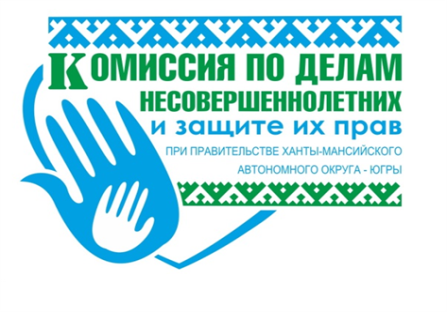 Комиссия по делам несовершеннолетних и защите их прав при Правительстве Ханты-Мансийского автономного округа – ЮгрыДОСУДЕБНОЕ   СОПРОВОЖДЕНИЕ НЕСОВЕРШЕННОЛЕТНИХ,   СОВЕРШИВШИХ ПРОТИВОПРАВНЫЕ   ДЕЙСТВИЯ. ПРИМЕНЕНИЕ   МЕТОДОВ   И   ТЕХНОЛОГИЙ ВОССТАНОВИТЕЛЬНОГО  ПРАВОСУДИЯ В  ОТНОШЕНИИ НЕСОВЕРШЕННОЛЕТНИХ,   СОВЕРШИВШИХ ОБЩЕСТВЕННО  ОПАСНЫЕ   ДЕЯНИЯ,   НЕ  ДОСТИГШИХ ВОЗРАСТА   УГОЛОВНОЙ   ОТВЕТСТВЕННОСТИ(по материалам семинара-практикума с участием представителей органов и учреждений системы профилактики безнадзорности и правонарушений несовершеннолетних, действующих на территории городов Москвы, Екатеринбурга, Пермского края и Ханты-Мансийского автономного округа – Югры)Урай26 июня 2015 годаББКПОД РЕДАКЦИЕЙзаместителя Губернатора Ханты-Мансийского автономного 
округа – Югры, председателя комиссии по делам несовершеннолетних и защите их прав при Правительстве Ханты-Мансийского автономного округа – Югры Путина А.А.Предупреждение совершения несовершеннолетними самовольных уходов из государственных учреждений: проблемы и варианты их 
решений/ сост. Черкашина Т.А. – Ханты-Мансийск: ООО «Печатный мир 
г. Ханты-Мансийск, 2015.В сборник включены выступления участников семинара-практикума, проведенного 
комиссией по делам несовершеннолетних и защите их прав при Правительстве 
Ханты-Мансийского автономного округа – Югры 26июня 2015 года с участием 
представителей органов и учреждений системы профилактики безнадзорности и 
правонарушений несовершеннолетних, действующих на территории городов Москвы, Екатеринбурга, Пермского края и Ханты-Мансийского автономного округа – Югры.Комиссия по делам несовершеннолетних и защите их прав при Правительстве 
Ханты-Мансийского автономного округа – Югры выражает признательность и благодарность комиссиям по делам несовершеннолетних и защите их прав 
города Москвы,Свердловской,Тюменской иКурганской областей,Пермского края,прокуратуре Ханты-Мансийского автономного округа – Югре и субъектам системы профилактики безнадзорности и правонарушений несовершеннолетних 
Ханты-Мансийского автономного округа – Югры за взаимодействие по формированию настоящего информационного сборника.Рекомендуется для использования в работе руководителям и специалистам субъектов системы профилактики безнадзорности и правонарушений несовершеннолетних.СОДЕРЖАНИЕI. ВЫСТУПЛЕНИЯ УЧАСТНИКОВ СЕМИНАРА-ПРАКТИКУМАКуликов В.П.Приветственное слово участникам 
семинара-практикума                                                                                          5Черкашина Т.А. О принятых комиссией по делам несовершеннолетних и защите их прав при Правительстве 
Ханты-Мансийского автономного округа – Югры мерах по выполнению межведомственного плана комплексных мероприятий по реализации Концепции развития до 2017 года сети служб медиации в целях реализации восстановительного правосудия в отношении детей, в том числе совершивших общественно опасные деяния, но не достигших возраста, с которого наступает уголовная ответственность в Российской Федерации (обращениезаместителя председателя Правительства Российской Федерации О.Ю. Голодецот 8 мая 2015 года (ОГ-П4-3106))                                           6Мащенко Т.А. Осуществление прокурорского надзора за исполнением законов органами и учреждениями системы профилактики безнадзорности и правонарушений несовершеннолетних по предупреждению преступлений и антиобщественных действий среди несовершеннолетних13Вайснер Н.А.Об организации процесса досудебного сопровождения
несовершеннолетних, совершивших противоправные действия15Путинцева Н.В.Применение восстановительных программ в отношении несовершеннолетних, совершивших общественно-опасные деяния и не достигших возраста уголовной ответственности18Болковая С.Л.Применение технологии восстановительного правосудия в случаях совершения несовершеннолетними общественно опасных деяний (на примере опыта работы города Урай)                                22Куркина О.В. Опыт обучения волонтеров-медиаторов по работе с несовершеннолетними, совершившими противоправные действия 26Пьянкова Н.Н. О взаимодействии субъектов системы профилактики в работе (реабилитационной, восстановительной) с несовершеннолетними, совершившими общественно опасные деяния, преступления, роли комиссий по делам несовершеннолетних и защите их прав в организации работы29Зарубина Н.А. Проведение восстановительных (примирительных) программ для разрешения семейных конфликтов и налаживания 
детско-родительских отношений в рамках проведения индивидуальной профилактической работы в отношении несовершеннолетних33Назмутдинова Л.Х. Разрешение конфликтных ситуаций среди несовершеннолетних учащихся с применением восстановительных процедур (опыт работы Школьной службы примирения средней общеобразовательной школы № 4 города Урай)                               36II. ОПЫТ РАБОТЫ ОРГАНОВ И УЧРЕЖДЕНИЙ  СИСТЕМЫ  ПРОФИЛАКТИКИ БЕЗНАДЗОРНОСТИ И ПРАВОНАРУШЕНИЙ НЕСОВЕРШЕННОЛЕТНИХ ТЮМЕНСКОЙ ОБЛАСТИ ПО ДОСУДЕБНОМУ СОПРОВОЖДЕНИЮ НЕСОВЕРШЕННОЛЕТНИХ, СОВЕРШИВШИХ ПРОТИВОПРАВНЫЕ ДЕЙСТВИЯ39III. ПРИМЕНЕНИЕ В КУРГАНСКОЙ ОБЛАСТИ МЕТОДОВ И ТЕХНОЛОГИЙ ВОССТАНОВИТЕЛЬНОГО ПРАВОСУДИЯ В ОТНОШЕНИИ НЕСОВЕРШЕННОЛЕТНИХ, СОВЕРШИВШИХ ОБЩЕСТВЕННО ОПАСНЫЕ ДЕЯНИЯ, НЕ ДОСТИГШИХ ВОЗРАСТА УГОЛОВНОЙ ОТВЕТСТВЕННОСТИ41IV. КОРРЕКЦИОННАЯ РАБОТА С НЕСОВЕРШЕННОЛЕТНИМИ ПРАВОНАРУШИТЕЛЯМИ И СОСТОЯНИЕ РЕЦИДИВНОГО ПОВЕДЕНИЯ ПОДРОСТКОВ, СОСТОЯЩИХ НА УЧЕТЕ В ГОРОДСКОМ БЕРЕЗОВСКОМ СУДЕ СВЕРДЛОВСКОЙ ОБЛАСТИ45V. РЕАЛИЗАЦИЯ ВОССТАНОВИТЕЛЬНОГО ПОДХОДА В РАБОТЕ КОМИССИИ ПО ДЕЛАМ НЕСОВЕРШЕННОЛЕТНИХ И ЗАЩИТЕ ИХ ПРАВ РАЙОНА КОНЬКОВО ГОРОДА МОСКВЫ48VI. ПОЛОЖЕНИЕ О ГОРОДСКОЙ СЛУЖБЕ ПРИМИРЕНИЯ ГОРОДА МОСКВЫ                                                                                        53ВЫСТУПЛЕНИЯ УЧАСТНИКОВ СЕМИНАРА-ПРАКТИКУМАПРИВЕТСТВЕННОЕ СЛОВО УЧАСТНИКАМ СЕМИНАРА-ПРАКТИКУМАУважаемые коллеги!Актуальность темы «Досудебное сопровождение несовершеннолетних, совершивших противоправные действия. Применение методов и технологий восстановительного правосудия в отношении несовершеннолетних, совершивших общественно опасные деяния, не достигших возраста уголовной ответственности» продиктована самой жизнью. В России совершенствуется законодательство, в том числе относительно уголовной ответственности несовершеннолетних за противоправные деяния. Разрабатываются и внедряются новые технологии  восстановительного правосудия для подростков, что важно – без изоляции от общества. Мы с вами прекрасно понимаем, что делается это с единственной благой целью – минимизировать последствия проступка для молодого человека, дать ему шанс стать полноценным гражданином.Сегодня многие важные направления в данной области вошли в Национальную Стратегию действий в интересах детей. С 2000 года вгородеУрае организована работа по вопросу восстановительного правосудия несовершеннолетних. Опыт работы коллег из Московской,Свердловской,Тюменской иКурганской областей, Ханты-Мансийского автономного округа – Югрыопубликован в настоящем информационном сборникедля специалистов, обеспечивающих защиту прав и законных интересов несовершеннолетних, работающих с детьми и семьями, находящимися в социально опасном положении.О ПРИНЯТЫХКОМИССИЕЙ ПО ДЕЛАМ НЕСОВЕРШЕННОЛЕТНИХ И ЗАЩИТЕ ИХ ПРАВПРИПРАВИТЕЛЬСТВЕ ХАНТЫ-МАНСИЙСКОГО АВТОНОМНОГО ОКРУГА – ЮГРЫ МЕРАХ ПО ВЫПОЛНЕНИЮ МЕЖВЕДОМСТВЕННОГО ПЛАНА КОМПЛЕКСНЫХ  МЕРОПРИЯТИЙ ПО РЕАЛИЗАЦИИ КОНЦЕПЦИИ РАЗВИТИЯ 
ДО 2017ГОДА СЕТИ СЛУЖБ МЕДИАЦИИ В ЦЕЛЯХ РЕАЛИЗАЦИИ ВОССТАНОВИТЕЛЬНОГО ПРАВОСУДИЯ В ОТНОШЕНИИ ДЕТЕЙ, В ТОМ ЧИСЛЕ СОВЕРШИВШИХ ОБЩЕСТВЕННО ОПАСНЫЕ ДЕЯНИЯ, НО НЕ ДОСТИГШИХ ВОЗРАСТА, С КОТОРОГО НАСТУПАЕТ УГОЛОВНАЯ ОТВЕТСТВЕННОСТЬ В РОССИЙСКОЙ ФЕДЕРАЦИИ (ОБРАЩЕНИЕ ЗАМЕСТИТЕЛЯ ПРЕДСЕДАТЕЛЯ ПРАВИТЕЛЬСТВА РОССИЙСКОЙ ФЕДЕРАЦИИ О.Ю. ГОЛОДЕЦ 
ОТ8 МАЯ 2015 ГОДА (ОГ-П4-3106)В целях исполнения на территории Ханты-Мансийского автономного 
округа – Югры (далее - автономный округ, Югра) основных положений Концепции развития до 2017 года сети служб медиации в целях реализации восстановительного правосудия в отношении детей, в том числе совершивших общественно опасные деяния, но не достигших возраста с которого наступает уголовная ответственность в Российской Федерации (распоряжение Правительства Российской Федерации от 30 июля 2014 г. 
№ 1430-р), постановлениемкомиссии по делам несовершеннолетних и защите их прав при Правительстве Ханты-Мансийского автономного 
округа – Югры (далее - Окружная комиссия)№ 20 от 29.09.2014утвержден Межведомственный план мероприятий по решению вопроса досудебного сопровождения несовершеннолетних – как одного из механизмов ресоциализации несовершеннолетних, совершивших противоправные действия.В Межведомственный план включены следующие мероприятия:внедрение в практику работы учреждений социального обслуживания семьи и детей технологии межведомственного взаимодействия органов и учреждений системы профилактики безнадзорности и правонарушений несовершеннолетних по предоставлению социально-правовых услуг семьям с детьми, находящимся в трудной жизненной ситуации, социально опасном положении, в том числе родителям (законными представителям) несовершеннолетних, совершивших противоправные действия, посредством предоставления на базе учреждений услуг по правовому консультированию граждан, организации социального сопровождения
(исполнитель - Департамент социального развития Югры; срок 
исполнения - до 30 декабря 2015 года);разработка типовой формы индивидуальной программы реабилитации с указанием видов, объема, периодичности, условий, сроков предоставления социальных услуг, перечня рекомендуемых поставщиков социальных услуг и мероприятий по социальному сопровождению, путем привлечения организаций, предоставляющих такую помощь, на основе межведомственного взаимодействия органов и учреждений системы профилактики безнадзорности и правонарушений несовершеннолетних (исполнитель - Департамент социального развития Югры;срок 
исполнения - до 30 декабря 2015 года);организация проведения обучающих семинаров (совещаний) для специалистов, работающих с детьми, по вопросу проведения медиации: внесудебное решение споров, конфликтов (исполнители - Департамент социального развития Югры, Департамент образования и молодежной политики Югры,Департамент культуры Югры,Департамент физической культуры и спорта Югры;срок исполнения - до 30 декабря 2016 года);организация курсов повышения квалификации для специалистов соответствующих субъектов системы профилактики безнадзорности и правонарушений несовершеннолетних в целях обучения методам и технологиям применения норм права, в том числе международного, по вопросу досудебного сопровождения несовершеннолетних – как одного из механизмов ресоциализации несовершеннолетних, совершивших противоправные действия (исполнители - Департамент социального развития Югры, Департамент образования и молодежной политики Югры,Департамент культуры Югры,Департамент физической культуры и спортаЮгры,Управление Министерства внутренних дел Российской Федерации 
по Югре,Следственное управление Следственного комитета Российской Федерации по Югре, территориальные комиссии по делам несовершеннолетних и защите их прав муниципальных образований Югры;срок исполнения - до 30 декабря 2016 года);	создание единого Банка реабилитационных методик, технологий, программ оказания помощи несовершеннолетним, совершившим противоправные действия (исполнители – Окружная комиссия, Департамент социального развития Югры,Департамент образования и молодежной политики Югры, муниципальные органы, осуществляющие управление в сфере образования,Департамент культуры Югры, муниципальные органы, осуществляющие управление в сфере культуры,Департамент физической культуры и спорта Югры, муниципальные органы, осуществляющие управление в сфере физической культуры и спорта,УправлениеМинистерства внутренних дел Российской Федерации 
по Югре, Следственное управление Следственного комитета Российской Федерации по Югре, Управление Федеральной службы Российской Федерации по контролю за оборотом наркотиков по Югре;срок 
исполнения - до 30 декабря 2015 года);разработка и внедрение технологий досудебного сопровождения несовершеннолетних в деятельность «школьных служб примирения», действующих в организациях, осуществляющих образовательную деятельность: разработка и реализация планов психолого-педагогического сопровождения несовершеннолетних учащихся на период следствия и судебного разбирательства, организация учебного процесса с учетом участия подростка в процессуальных действиях (исполнитель - Департамент образования и молодежной политики Югры; срок исполнения - до 30 декабря 2015 года);разработка типового положения о службе медиации в учреждениях социального обслуживания семьи и детей (исполнитель - Департамент социального развития Югры; срок исполнения - до 1 апреля 2016 года);разработка типового положения о службе медиации в образовательных организациях (исполнитель - Департамент образования и молодежной политики Югры; срок исполнения - до 1 апреля 2016 года);заключение соглашения с судом Югры, Следственным управлением Следственного комитета Российской Федерации по Югре, Управлением Министерства внутренних дел Российской Федерации по Югре 
о социально-психологическом сопровождении несовершеннолетних на стадиях досудебного расследования и судебного процесса, предусмотрев при этом механизм взаимодействия с органами следствия, судами и субъектами системы профилактики безнадзорности и правонарушений несовершеннолетних (исполнители - Департамент социального развития 
Югры,Следственное управление Следственного комитета Российской Федерации по Югре,Управление Министерства внутренних дел Российской Федерации по Югре; срок исполнения - до 30 декабря 2017 года);организация структурных подразделений Следственного управления Следственного комитета Российской Федерации по Югре и территориальных органов внутренних дел муниципальных образований Югры по информированию территориальных комиссий по делам несовершеннолетних и защите их прав муниципальных образований Югры о возбуждении уголовного дела в отношении несовершеннолетнего или о вынесении постановления о предъявлении обвинения несовершеннолетнему для обеспечения проведения индивидуальной профилактической работы, в том числе психолого-педагогического сопровождения несовершеннолетнего и его семьи (исполнители - Следственное управление Следственного комитета Российской Федерации по Югре,Управление Министерства внутренних дел Российской Федерации по Югре; срок исполнения- до 30 декабря 2015 года);организация профориентационной работы с несовершеннолетними, совершившими противоправные действия (исполнитель - Департамент труда и занятости населения Югры; срок исполнения - до 30 декабря 2015 года);мониторинг организации временного трудоустройства несовершеннолетних, совершивших противоправные действия, в досудебный период – как одна из мер по предупреждению совершения повторного деяния (исполнитель - Департамент труда и занятости населения Югры; срок исполнения - до 30 декабря 2015 года);мониторинг организации досуга несовершеннолетних, совершивших противоправные действия, в досудебный период – как одна из мер по предупреждению совершения повторного деяния 
(исполнители - территориальные комиссии по делам несовершеннолетних и защите их прав муниципальных образований Югры; срок 
исполнения - до 30 декабря 2015 года);организация оказания специализированной психиатрической и наркологической помощи нуждающимся несовершеннолетним, совершившим противоправные действия (исполнитель - Департамент здравоохранения Югры; срок исполнения - до 30 декабря 2015 года);оказание бесплатной юридической помощи нуждающимся несовершеннолетним и семьям, находящимся в трудной жизненной ситуации, социально опасном положении (исполнитель - Адвокатская палата Югры; срок исполнения - до 30 декабря 2015 года).В целях обеспечения межведомственного взаимодействия по выполнению на территории Югры межведомственного плана комплексных мероприятий по реализации Концепции развития до 2017 года сети служб медиации в целях реализации восстановительного правосудия в отношении детей, в том числе совершивших общественно опасные деяния, но не достигших возраста, с которого наступает уголовная ответственность в Российской Федерации (обращение заместителя председателя Правительства Российской Федерации Ольги Юрьевны Голодец от 8 мая 2015 года 
(ОГ-П4-3106),Окружная комиссия:разработала Единый план-график по выполнению на территории Ханты-Мансийского автономного округа – Югры межведомственного плана комплексных мероприятий по реализации Концепции развития до 2017 года сети служб медиации в целях реализации восстановительного правосудия в отношении детей, в том числе совершивших общественно опасные деяния, но не достигших возраста, с которого наступает уголовная ответственность в Российской Федерации (далее - Единый план-график);утвердила постановлением № 14 от 17 июня 2015 года
Единый план-график.В Единый план-график включены следующие мероприятия:определение потребности в обучении по медиативным технологиям личного состава, участвующего в обеспечении защиты прав и законных интересов несовершеннолетних (исполнители - Управление Министерства внутренних дел Российской Федерации по Югре, Управление Федеральной службы исполнения наказаний России по Югре; срок 
исполнения - до 1 сентября 2015 года);анализ опыта практического применения в отношении несовершеннолетних медиации и технологий восстановительного правосудия в Югре (исполнители - Департамент образования и молодежной политики Югры, муниципальные органы, осуществляющие управление в сфере образования, действующие на территории муниципальных образований Югры; срок исполнения - до 25 ноября 2015 года);подготовка предложений по внесению дополнений в УПК РФ и КоАП РФ, в части закрепления проведения процедуры медиации по определенным категориям дел на различных стадиях уголовного судопроизводства, а также по делам об административных правонарушениях 
(исполнители - Управление Министерства внутренних дел Российской Федерации по Югре, Главное управление МЧС России по Югре, Следственное управление Следственного комитета Российской Федерации по Югре, Сургутский следственный отдел натранспорте Уральского следственного управления на транспортеСледственного комитета России; срок исполнения - до 25 ноября 2016 года);разработка алгоритма действий по проведению медиации с участием несовершеннолетних на этапах досудебного и судебного производства (исполнители -члены Окружной комиссии; срок исполнения - до 25 ноября 2016 года);организация деятельности служб школьной медиации в образовательных организациях Югры (исполнители - Департамент образования и молодежной политики Югры, муниципальные органы, осуществляющие управление в сфере образования, действующие на территории муниципальных образований Югры; срок исполнения - до 1 мая 2016 года);создание на портале «Перспективное детство Югры» раздела по вопросам медиации (исполнитель - Департамент социального развития Югры; срок исполнения - до 25 ноября 2015 года);размещение на официальном сайте Департамента культуры Югры и государственных учреждениях культуры нормативно-правовых актов и методических рекомендаций по вопросам медиации 
(исполнитель - Департамент культуры Югры; срок исполнения - до 25 ноября 2015 года);создание на официальном сайте и медиа-порталах Департамента физической культуры и спорта Югры, а также интернет-порталах учреждений, подведомственных Департаменту физической культуры и спорта Югры, разделов по вопросам медиации (исполнитель - Департамент физической культуры и спорта Югры; срок исполнения - до 25 ноября 2015 года);создание на официальном сайте Департамента труда и занятости населения Югры, а также интернет-порталах учреждений, подведомственных Департаменту труда и занятости населения Югры, разделов по вопросам медиации (исполнитель - Департаменттруда и занятости населения Югры; срок исполнения - до 25 ноября 2015 года);размещение на едином официальном сайте государственных органов Югры в разделе «Комиссия по делам несовершеннолетних и защите их прав при Правительстве Ханты-Мансийского автономного округа – Югры» рубрик по вопросам медиации (исполнитель - заместитель председателя Окружной комиссии;срок исполнения - до 25 ноября 2015 года);размещение в средствах массовой информации (газеты, журналы) информации о применении медиации и восстановительного правосудия в отношении несовершеннолетних, в том числе совершивших общественно опасные деяния, но не достигших возраста, с которого наступает уголовная ответственность (исполнители - Департамент общественных и внешних связей Югры, Департамент образования и молодежной политики Югры, Департамент социального развития Югры, Департамент культуры Югры, Департамент физической культуры и спорта Югры;срок 
исполнения - до 25 ноября 2015 года);информирование населения о службе медиации путем использования всех доступных информационных ресурсов. Размещение ссылок на 
интернет-сайтах медицинских организаций автономного округа с указанием информации о работе службы медиации (исполнитель -Департамент здравоохранения Югры; срок исполнения - до 25 ноября 2015 года);размещение на официальном сайте органов местного самоуправления муниципальных образований Югры рубрик по вопросам медиации (исполнители - территориальные комиссии по делам несовершеннолетних и защите их прав в муниципальных районах и городских округах Югры, органы, осуществляющие управление в сфере образования, действующие на территории муниципальных образований Югры;срок исполнения - до 25 ноября 2015 года);разработка и создание на официальных интернет-сайтах специальных разделов, посвященных медиации (Департамент образования и молодежной политики Югры, муниципальные органы, осуществляющие управление в сфере образования, действующие на территории муниципальных образований Югры; срок исполнения - до 1 ноября 2015 года);проведение медицинского обследования несовершеннолетнего, совершившего противоправное действие, для оценки состояния его физического и психического здоровья и проведение психологического консультирования (исполнитель - Главный внештатный специалист-детский психиатр Департамента здравоохранения Югры; срок 
исполнения - до 1 декабря 2016 года);проведение семинара-практикума для представителей образовательных организаций по теме «Применение школьной медиации в общеобразовательных организациях и развитие практики его применения при разрешении конфликтов и споров в школьных коллективах, и семейных конфликтов с участием несовершеннолетних обучающихся» 
(исполнитель - Департамент образования и молодежной политики Югры; срок исполнения - до 1 декабря 2016 года);создание единого реестра, действующих на территории Югры программ, методик и технологий в области медиации, применяемых в образовательных учреждениях (исполнитель - Департамент образования и молодежной политики Югры; срок исполнения - до 1 декабря 2016 года);изучение опыта работы школьной медиации в общеобразовательных организациях, действующих на территории Российской Федерации (при необходимости с выездом в командировки в города Санкт-Петербург, Москву, Саратов и другие), и развитие практики его применения при разрешении конфликтов и споров в школьных коллективах, и семейных конфликтов с участием несовершеннолетних обучающихся. Рассмотреть возможность внедрения изученного положительного опыта работы школьной медиации (в субъектах РФ) в деятельность образовательных организаций на территории Югры(исполнитель - Департамент образования и молодежной политики Югры; срок исполнения - до 25 ноября 2016 года);обобщение и распространение лучших практик работы школьной медиации в общеобразовательных организациях и развитие практики его применения при разрешении конфликтов и споров в школьных коллективах, и семейных конфликтов с участием несовершеннолетних обучающихся (исполнитель - Департамент образования и молодежной политики Югры; срок исполнения - до 25 ноября 2016 года);подведение промежуточных итогов и результатов деятельности в образовательных организациях школьных служб примирения с точки зрения достижения поставленных целей и задач по выработанным критериям и показателям эффективности (исполнители - Департамент образования и молодежной политики Югры, муниципальные органы, осуществляющие управление в сфере образования, действующие на территории муниципальных образований Югры; сроки исполнения - до 1 ноября 
2015 года, до 1 ноября 2016 года);подведение промежуточных итогов и результатов реализации Концепции развития до 2017 года сети служб медиации в целях реализации восстановительного правосудия в отношении детей, в том числе совершивших общественно опасные деяния, но не достигших возраста, с которого наступает уголовная ответственность (исполнители - члены Окружной комиссии; срок исполнения - до 20 ноября 2016 года).Межведомственное взаимодействие органов и учреждений системы профилактики безнадзорности и правонарушений несовершеннолетних Югры, в том числе при реализации перечисленных комплексных планов, обеспечивает:устранение причин и условий, способствующих совершению несовершеннолетними противоправных действий;оказание необходимой помощи семьям и несовершеннолетним, находящимися в социально опасном положении;реализацию восстановительного правосудия в отношении несовершеннолетних, совершивших общественно опасные деяния, 
не достигших возраста, с которого наступает уголовная ответственность.ОСУЩЕСТВЛЕНИЕ ПРОКУРОРСКОГОНАДЗОРА ЗА ИСПОЛНЕНИЕМ ЗАКОНОВ ОРГАНАМИ И УЧРЕЖДЕНИЯМИ СИСТЕМЫ ПРОФИЛАКТИКИ БЕЗНАДЗОРНОСТИ И ПРАВОНАРУШЕНИЙ НЕСОВЕРШЕННОЛЕТНИХПО ПРЕДУПРЕЖДЕНИЮПРЕСТУПЛЕНИЙ И АНТИОБЩЕСТВЕННЫХ ДЕЙСТВИЙ СРЕДИ НЕСОВЕРШЕННОЛЕТНИХ	Прокуратурой округа на постоянной основе осуществляется надзор за исполнением законов органами и учреждениями системы профилактики в сфере предупреждения преступлений и антиобщественных действий среди несовершеннолетних.В настоящее время система профилактики безнадзорности и правонарушений несовершеннолетних имеет достаточные организационные возможности для ведения качественной и эффективной работы в данной сфере.Органами государственной власти округа приняты нормативные правовые акты, направленные на слаженную работу субъектов профилактики, оказание помощи детям, находящихся в социально опасных условиях и нуждающихся в помощи государства. В целях своевременного проведения первичной профилактики и обеспечения прав детей в муниципальных образований автономного округа конкретизирован порядок межведомственного взаимодействия субъектов системы профилактики безнадзорности и правонарушений несовершеннолетних и иных органов и организаций при выявлении, учете и проведении индивидуальной профилактической работы с несовершеннолетними и семьями, находящимися в социально опасном положении и иной трудной жизненной ситуации.Несмотря на проводимую работу, прокурорами продолжают выявляться факты нарушения требований закона, просчеты при осуществлении взаимодействия и оперативном обмене информацией, формального подхода должностных лиц к реализации предоставленных им полномочий. Прокурорами выявлено в 2014 году около 4 тыс. нарушений закона в отношении детей. Бездействие уполномоченных органов системы профилактики и прямое нарушение требований закона стали основанием для привлечения к разным видам ответственности более одной тысячи виновных лиц.По требованию прокуроров органами и учреждениями системы профилактики принимаются меры, направленные на предупреждение преступлений и антиобщественных действий среди несовершеннолетних, устранение упущений в организации воспитательной и профилактической работы.	Анализ статистических данных позволяет сделать вывод о том, что на территории Ханты-Мансийского автономного округа – Югры, наблюдается следующая положительная динамика (данные УМВД России 
по ХМАО – Югре и Окружной комиссии за I полугодие 2015 года в сравнении с аналогичным периодом 2014 года):	снижение на 8% подростковой преступности (с 356 до 327);	снижение на 9% группой преступности (с 87 до 79);	сокращение на 5% количества несовершеннолетних, участвующих в преступлениях (с 304 до 290), в том числе на 6% среди учащихся образовательных учреждений (с 235 до 220);	сокращение на 13% количества несовершеннолетних, в отношении которых проводится индивидуальная профилактическая работа в соответствии со статьями 5, 6 Федерального закона Российской Федерации от 24 июня 1999 года № 120-ФЗ «Об основах системы профилактики безнадзорности и правонарушений несовершеннолетних» (с 1749 до 1527);	снижение на % количества несовершеннолетних, совершивших административные правонарушения (с 1095 до 991);	уменьшение на 3% количества семей, находящихся в социально опасном положении (с 1345 до 1301);	уменьшение на 16% количества родителей, лишенных родительских прав (с 94 до 79);	увеличение на 10% количества родителей, восстановленных в родительских правах (с 9 до 10).	Конечно, это только статистика, которая не дает повода для самоуспокоения, а лишь задает тон для поиска новых возможностей для работы с несовершеннолетними.	К числу таких методов работы как раз относится досудебное сопровождение несовершеннолетних, совершивших противоправные действия. 	В настоящее время отсутствие четкой регламентации процесса досудебного сопровождения несовершеннолетних, совершивших противоправные действия, на федеральном уровне, в том числе  критериев отбора лиц, отвечающих за работу с несовершеннолетними, стандартов оценки качества проведенной работы, обеспечение конфиденциальности полученной информации о несовершеннолетнем и его семье, пока ограничивают возможности его применения.  Конечно, этот процесс нельзя назвать панацеей от всех детских бед.Следовательно, созданная система органов и учреждений профилактики безнадзорности и правонарушений  несовершеннолетних, первый воспитатель и учитель, родители должны продолжать вместе работать, распространять имеющийся положительный опыт, отвлекать детей от желания преступить черту и вступить в конфликт с законом.ОБ   ОРГАНИЗАЦИИ ПРОЦЕССА   ДОСУДЕБНОГО СОПРОВОЖДЕНИЯ   НЕСОВЕРШЕННОЛЕТНИХ,   СОВЕРШИВШИХ   ПРОТИВОПРАВНЫЕ   ДЕЙСТВИЯС 2014 года в городе Москве государственное бюджетное специальное учебно-воспитательное учреждение для обучающихся с девиантным (общественно опасным) поведением города Москвы профессиональная образовательная школа «Шанс» Департамента социальной защиты населения города Москвы (далее - школа «Шанс») осуществляет комплексное социальное сопровождение несовершеннолетних, находящихся в конфликте с законом, на основании:протокольного поручения № 02-14 Московской городской межведомственной комиссии по делам несовершеннолетних и защите их прав от 21 июля 2014 года;приказа Департамента социальной защиты населения города Москвы от 23 июля 2014 года № 674о возложении на школу «Шанс» дополнительной работы по социальному сопровождению детей, находящихся в конфликте с законом;Регламента взаимодействия районных комиссий по делам несовершеннолетних и защите их прав и специальной школы «Шанс».В рамках деятельности клиентами отделения реинтеграциишколы «Шанс» являются:подозреваемые, обвиняемые, подсудимые, не взятые под стражу;условно осужденные;освобожденные судом от наказания в связи с применением мер воспитательного воздействия;дети-москвичи, отбывающие наказание в воспитательной колонии;выпускники школы закрытого типа.За прошедший год организована комплексная работа по организации и осуществлению социального сопровождения несовершеннолетних, находящихся на досудебном этапе. Проведены совещания и семинары с участием представителей Следственного комитета города Москвы и подразделений полиции по делам несовершеннолетних, достигнуты договоренности по организации совместной работы.На базе школы «Шанс» создана группа быстрого реагирования в кризисных ситуациях, которая может осуществить выезд в любое время суток. В состав группы входит социальный педагог, психолог, психиатр (по запросу). Данные специалисты могут присутствовать как непосредственно на месте совершения преступления, так и участвовать в процессе дознания, в период взятия первичных показаний у подозреваемого.На базе учреждения работает специализированная 
Психолого-медико-педагогическая комиссия для несовершеннолетних, вступивших в конфликт с законом (далее - ПМПК). Деятельность ПМПК 
не привязана к конкретному помещению, специалисты могут мобильно передвигаться по Москве для проведения диагностики, как к месту проживания несовершеннолетнего обвиняемого, так и в СИЗО при необходимости.Несовершеннолетних на досудебном этапе сопровождает 
специалист-куратор (социальный педагог или специалист по социальной работе), который проводит комплексный анализ социальной ситуации развития несовершеннолетнего посредством взаимодействия с семьей и ближайшим окружением, образовательным учреждением, комиссией по делам несовершеннолетних и защите их прав, досуговыми и спортивными учреждениями. На основе полученных данных специалист, используя методику «Оценка рисков и возможностей», составляет план индивидуальной работы со случаем, обобщает информацию для досудебного доклада.Специалисты школы, выходя в суд со своими подопечными, имеют представление о ребенке и его семье, ресурсах к ресоциализации, косвенных социальных причинах, приведших к совершению преступления. Именно эта информация, дополненная результатами ПМПК, ложится в основу представляемого суду доклада. Зачастую информация, полученная судом из доклада, учитывается при вынесении судебного решения.Школа «Шанс» осуществляет координацию работы Городской службы примирения в рамках реализации Концепции развития до 2017 года сети служб медиации и восстановительного правосудия в отношении детей, в том числе совершивших общественно опасные деяния (распоряжение Правительства Российской Федерации от 30 июля 2014 года №1430-р), для содействия профилактике правонарушений несовершеннолетних и ресоциализации участников криминальных ситуаций на основе принципов восстановительного правосудия. Регистратура школы получает информацию о противоправных действиях, совершенных подростками, из органов полиции, проводит специальный анализ случая и направляет специалистов для проведения примирительных программ или пересылает информацию учреждениям-партнерам, которые, в свою очередь, организуют программы.Работа службы помогает осуществлять заглаживание вреда перед потерпевшей стороной, формировать реальное чувство ответственности за совершенное деяние у правонарушителя и, зачастую, предотвращать направление дела в суд в связи с примирением сторон. Модель работы Городской службы примирения в городе Москве функционирует следующим образом:информация о совершенном преступлении поступает в регистратуру школы «Шанс», где происходит анализ случая;исходя из характера преступления, специалисты школы принимают решение о необходимости проведения восстановительных программ и распределяют случаи между организациями - партнерами, либо проводят восстановительные процедуры на базе школы;информация о проведенных программах возвращается в координационный центр, где проводится анализ и мониторинг проделанной работы.Учреждения-партнеры, реализующие программы восстановительного правосудия в Москве: социально-реабилитационные центры для несовершеннолетних города Москвы;Центры социальной помощи семье и детям города Москвы;Центр психолого-педагогической помощи 
«Юго-Запад»;Центр психолого-педагогической реабилитации и коррекции  «На Снежной»;Межрегиональный центр «Судебно-правовая реформа»;Городской ресурсный центр поддержки семьи и детства «Отрадное».25 февраля 2015 года состоялся круглый стол «Создание и развитие модели Служб примирения (восстановительного правосудия) в городе Москве», организованный Департаментом социальной защиты населения города Москвы совместно с Московской городской межведомственной комиссией по делам несовершеннолетних.В ходе круглого стола рассмотрены модели взаимодействия и развития восстановительных практик по уголовным делам и конфликтам с участием несовершеннолетних, обсуждение взаимодействия с судами, правоохранительными органами, комиссией по делам несовершеннолетних и защите их прав, социальными и образовательными учреждениями, общественными организациями.Всем ведомствам, заинтересованным в реализации направления, было предложено внести предложения в Положение о Городской службе примирения.15 апреля 2015 года на заседании Московской городской межведомственной комиссии по делам несовершеннолетних и защите их правутверждено Положение о Городской службе примирения.Перспективы развития Городской службы примирения:развитие правовой базы для полноценного внедрения методов восстановительного правосудия;теоретическая подготовка и организация тренинговых программ для специалистов;в дальнейшем, совместно исследуя анализ результатов проведенных программ, можно будет говорить о развитии технологии, ее качестве и внедрении для решения проблем не только подростка, но и его семьи и окружения.ПРИМЕНЕНИЕ ВОССТАНОВИТЕЛЬНЫХ ПРОГРАММ В ОТНОШЕНИИ НЕСОВЕРШЕННОЛЕТНИХ, СОВЕРШИВШИХ ОБЩЕСТВЕННО-ОПАСНЫЕ ДЕЯНИЯ И НЕ ДОСТИГШИХ ВОЗРАСТА УГОЛОВНОЙ ОТВЕТСТВЕННОСТИДля разрешения конфликтных ситуацийусилиями специалистов ГБОУ ЦДиК «Коньково», комиссией по делам несовершеннолетних и защите их прав района Коньково в сотрудничестве с общественным центром 
«Судебно-правовая реформа», который уже 16 лет занимается распространением в России идеи и практики восстановительного правосудия, создана районная служба примирения (далее - РСП).В основе деятельности РСП лежит восстановительный подход в разрешении конфликтов и криминальных ситуаций с помощью медиаторов (посредников), что помогает реализовать важные для общества ценности: заглаживание вреда силами обидчиков, участие в этом процессе ближайшего социального окружения, исцеление жертв преступлений.На сегодня в нашем арсенале три восстановительных программы: медиация, круги сообществ и семейная конференция.Под медиаций понимается процесс, в рамках которого участники с помощью беспристрастной третьей стороны (медиатора) разрешают конфликт.Восстановительная медиация (стандарты которой разработаны и утверждены Всероссийской ассоциацией восстановительной медиации) – это процесс, в котором медиатор создает условия для восстановления способности людей понимать друг друга и договариваться о приемлемых для них вариантах решения проблем (при необходимости – о заглаживании причиненного вреда), возникших в результате конфликтных или криминальных ситуаций. В ходе восстановительной медиации важно, чтобы стороны имели возможность освободиться от негативных состояний и обрести ресурс для совместного поиска выхода из ситуации.Восстановительная медиация включает предварительные встречи медиатора с каждой из сторон по отдельности и общую встречу сторон с участием медиатора.Восстановительная программа Круг направлена на разрешение конфликтов, в которые втянуты от четырех и более человек. Важнейшей особенностью Кругов является привлечение к обсуждению проблемы всех заинтересованных людей, что обеспечивает их активное участие в принятии решения и разделении ответственности за его выполнение.Семейная конференция организуется для решения вопроса о правонарушении ребенка или когда ребенок оказался в трудной жизненной ситуации и имеет своей целью:рассмотреть в отношении ребенка, по поводу которого созвана конференция, вопросы (какие конференция сочтет нужными), касающиеся заботы о ребенке или его защиты;в случае, если на конференции принято решение, что ребенку необходима забота или защита, принять такие решения или рекомендации и сформулировать планы в отношении ребенка, которые участники конференции сочтут необходимыми или желательными.Важной составляющей семейной конференции является активизация потенциала семьи и ближайшего социального окружения для выработки самостоятельного решения по поводу кризисной ситуации в семье.Ведущие во всех этих программах лишь создают условия для того, чтобы люди услышали друг друга, осознали долю своей ответственности в произошедшем (загладили вред) и смогли договориться (восстановить разрушенные связи) о том, чтобы подобное в будущем не повторилось.Специалисты районной службы примирения не только проводят восстановительные программы, но также инициируют создание школьных служб примирения (идея и технология школьных служб примирения разработана специалистами центра «Судебно-правовая реформа» 
Рустемом Максудовым и Антоном Коноваловым). При этом разработан алгоритм создания службы примирения в образовательном учреждении. 
Н.В. Путинцева является победителем конкурса «Грант Москвы в сфере образования в 2012 году», на который была представлена программа тренинга для учащихся по обучению навыкам проведения восстановительных программ в рамках создания школьной службы примирения.Школьная служба примирения – это команда взрослых и подростков, которая стремится:	разрешить конфликтную ситуацию конструктивным способом;	дать возможность существующим в школе сообществам понять друг друга и увидеть в каждом человека, исходя из личностных, а не ролевых отношений;	снизить уровень агрессивности в школьном сообществе.	Школьная служба примирения действует на основе добровольного участия сторон и помогает освоению навыков и культурных форм взаимодействия на реальном и значимом для учащихся материале собственных конфликтов иди конфликтов их ровесников путем проведения программ примирения.	Что такое программы примирения? Получив информацию о произошедшем конфликте (от одноклассников, педагогов, родителей или свидетелей) ведущие программ из школьной службы примирения поочередно встречаются со всеми участникам конфликтной ситуации. Главным элементом программы является встреча сторон, организуемая ведущими программы, на которой обсуждаются следующие вопросы:	«В чем состоит причиненный ущерб (в том числе и моральный)?»;	«Как этот ущерб можно возместить, загладить?»;«Как сделать так, чтобы подобное больше не повторилось?»;«Каким может быть участие окружающих людей?».Наличие ведущего примирительной программы необходимо, поскольку сторонам часто тяжело самостоятельно и конструктивно осуществлятьпоиски выхода из ситуации. Здесь важной является позиция «нейтрального» ведущего, который не выносит решение, не является судьей, адвокатом, воспитателем или советчиком, а «снижает» градус эмоций и помогает сторонам построить диалог для достижения соглашения.Что дает сторонам участие в программах примирения?	Подростку, совершившему правонарушение (проступок):осознать причины своего проступка и его последствия;	принести извинения;загладить причиненный вред;вернуть к себе уважение и восстановить важные отношения, которые возможно, были нарушены в результате случившегося.	Потерпевшему:избавиться от негативных переживаний и желания отомстить;убедиться в том, что справедливость существует.	Родителям и педагогам: помочь ребенку в трудной жизненной ситуации, способствовать развитию у него ответственного поведения.	Помимо проведения восстановительных программ 
учащиеся-медиаторы могут проводить с младшими школьниками занятия по конструктивному общению, инициировать миротворческие мероприятия, взаимодействуя с различными службами и организациями. Таким образом, при умелом руководстве и поддержке администрации служба примирения содержит в себе мощный ресурс для позитивных изменений в школьном сообществе, где ценность внимания и уважения к каждому не просто декларируется, а является основой для конструктивных отношений.	Также хочется сказать о трудностях, которые возникают в процессе становления школьных служб примирения:	1. Куратором, как правило, является социальный педагог или психолог со своими функциональными обязанностями и большой нагрузкой. Следовательно, он не имеет возможности систематически встречаться с учащимися-медиаторами, а это необходимо, особенно при запуске службы в школе, поэтому желательно иметь двух кураторов.	2. Слабая поддержка со стороны администрации и педагогического коллектива, поэтому в службу не поступает информация о конфликтах, следовательно, у учащихся-медиаторов нет практики, и со временем желание проводить медиации проходит. В итоге служба может прекратить работу.	3. Часто игнорируется родительское сообщество, хотя родители с педагогическим образованием, пройдя тренинг по проведению восстановительных программ, могли бы возглавить школьную службу примирения. И тогда служба примирения может стать площадкой для сотрудничества педагогического, родительского и детского сообществ, что, в идеале, и должно осуществляться в каждом учебном заведении не только на бумаге в виде Уставов и Положений.ПРИМЕНЕНИЕ ТЕХНОЛОГИИ ВОССТАНОВИТЕЛЬНОГО ПРАВОСУДИЯ В СЛУЧАЯХ СОВЕРШЕНИЯ НЕСОВЕРШЕННОЛЕТНИМИ ОБЩЕСТВЕННО ОПАСНЫХ ДЕЯНИЙ (НА ПРИМЕРЕ ОПЫТА РАБОТЫ ГОРОДА  УРАЙ)Священник МихаилМалешкин из города Нефтеюганска, который участвовал в курсах по восстановительной медиации в ноябре 2014 года, сказал: «Мы настолько разучились мириться и решать конфликты мирным путем, находя компромисс, что ушли в этом вопросе куда-то в средневековье. Многие возят биты в багажниках, покупают травматическое оружие и учат своих детей чуть-что бить в «морду» своему обидчику. Нет, это не от желания обороняться - это от неумения разговаривать и договариваться. Понимая, что нас никто не рассудит, сами не умея этого делать, мы беремся за оружие, действуя по привычному принципу «преступление и наказания», воздавая зуб за зуб, глаз за глаз.». Это наша с вами реальность - в таком мире мы живем.В городеУраес 2000 года проводятся программы восстановительной медиации. И я утверждаю, что технология эта чрезвычайно эффективна и просто «пропитана» воспитательным воздействием на несовершеннолетних. Работая к тому времени уже 5 лет в комиссии по делам несовершеннолетних и защите их прав все время ловила себя на мысли, что не вижу эффективного инструмента воздействия на несовершеннолетнего, который позволит «перезарядить его с минуса на плюс». Этот способ я нашла, когда прошла обучение восстановительной медиации и прочла книгу ХовардаЗера «Восстановительное правосудие: новый взгляд на преступление и наказание».Восстановительное правосудие - это новый взгляд на то, как обществу необходимо отвечать на преступление, и построенная в соответствии с этим взглядом практика. Суть ответа состоит в том, что всякое преступление должно повлечь обязательства правонарушителя по заглаживанию вреда, нанесенного жертве. Государство и социальное окружение жертвы и правонарушителя должны создавать для этого необходимые условия. Ядром программ восстановительного правосудия являются встречи жертвы и правонарушителя, предполагающие их добровольное участие.Основные принципы и ориентиры 
восстановительного и официального правосудия:Программы восстановительного правосудия концентрируются на:1) исцелении жертвы (основную роль играют чувства и потребности жертвы и разрешение ее проблем, возникших в результате конфликта);2) возмещении ущерба самим нарушителем (активном участии самого нарушителя в  возмещении причиненного ущерба);3) активном участии сторон в разрешении ситуации. Норвежский криминолог Нильс Кристи сказал: «В современном обществе у людей отняли возможность разрешать конфликты и они разучились это делать». Люди в состоянии сами разрешить большинство конфликтов, по которым они обращаются в милицию и прокуратуру, но не умеют этого. Нам важно, чтобы участники программы могли получить собственный опыт разрешения своих конфликтов. Кроме того, если сами участники приняли решение, маловероятно, что они его не исполнят. Важно, чтобы люди перестали видеть один в другом врага, а постепенно начали видеть людей. В этом случае не происходит дальнейшей эскалации конфликта, не возникает враждебности. При этом не обязательно может закончиться примирением, но всеравно является значимым результатом. Для этого используются диалоговые формы работы.4) включении сообщества в нормализацию отношений.Поощряется участие в программе людей, которые могут оказать поддержку сторонам и помочь в их реабилитации. Участие общества в разрешении конфликтов (в том числе таких предельных, как криминальные) является альтернативой карательному правосудию, ориентированному в первую очередь на наказание преступника. Значение встреч для жертв? Встречи помогают восстановить чувство безопасности, дают возможность поделиться эмоциями, возникшими в связи с криминальной ситуацией, и быть услышанным, получить ответы на волнующие вопросы, помочь получить компенсацию за причиненный материальный ущерб.Потребности жертвы.Когда мы говорим о проблемах жертвы, многие специалисты говорят о трех кризисах:личной безопасности «Кто я такой, почему произошло именно со мной?»;отношений между людьми – «Можно ли людям доверять» (их чувства часто не признаются даже близкими, мол «успокойтесь, ничего не произошло, сами виноваты»);подрыв веры в справедливость вмире.Вследствие данных кризисов возникает тревожность, неуверенность в себе и окружающем мире. А порой и ответная агрессия (многие из нарушителей закона ранее сами подвергались насильственным действиям).Кроме того, может возникнуть и изоляция либо из-за сложившегося недоверия, либо из-за отношения окружающих к жертве как к «слабаку», «жалобщику» и пр. Были случаи объявления жертве бойкота, как «предателю» и т.д. Все это говорит о том, что потребностям и чувствам жертв надо уделять внимание при разрешении ситуации.Типичные потребности жертв, с которыми может работать программа восстановительного правосудия (медиации):восстановить чувство собственной безопасности;получить возмещение ущерба (может быть даже не в полном объеме, поскольку часто людей интересует акт возмещения);получить ответ на вопрос: «Почему данная ситуация произошла и именно со мной?» или «Правонарушитель имеет что-нибудь против меня лично?» (или на другие вопросы);высказать свою точку зрения на произошедшее;участвовать в будущем развитии этой ситуации с тем, чтобы «этого не повторилось» (то есть и в будущем нарушителя, и будущем самой жертвы);убедиться, что никто не будет мстить.Значение встреч для правонарушителей? На встречах создаются условия для принятия ответственности, правонарушитель вместе с жертвой принимает решение о размере и форме возмещения ущерб.Потребности нарушителя.Как только нарушитель чувствует агрессию в свой адрес - он начинает изворачиваться и уходить от ответственности.Социологи Сайкс и Матца определили 5 типов оправданий, используемых малолетними правонарушителями:отрицание своей ответственности (например:«Я не мог ничего с собой поделать»);отрицание нанесения вреда (например:«У них есть страховка»);отрицание жертвы (например:«Он сам напросился или сам виноват»);обвинение обвиняющих (например, «Они не правы или не справедливы»);призыв к высшей справедливости (например:«Это было сделано из лучших побуждений»).Процесс исцеления для правонарушителя имеет несколько стадий:1) стадия отрицания (на этом этапе находится много оправданий, а факт совершения преступления или признается частично, или отрицается вовсе);2) на второй стадии правонарушители испытывают угрызения совести. Они начинают осознавать, что они причинили зло. Тем не менее, они приводят оправдания своих поступков с комментариями: «да, но…». Нависшее над ними обвинение может усилить чувство сожаления. На этой стадии правонарушители в состоянии признать свои поступки, но все же настаивают на обстоятельствах, которые «привели» их на этот путь. Правонарушители ищут «быстрого решения», чтобы поскорее забыть происшествие.Только если правонарушитель пройдет путь перемен, прошлое потеряет над ним власть;3) третья стадия называется раскаяние. Именно тогда правонарушители серьезно рассматривают свое поведение и добровольно берут всю ответственность за содеянное без всяких оправданий. На этой стадии правонарушители испытывают собственную боль, т.к. осознают какую боль они причинили другому человеку. Им необходимо не только выплатить компенсацию, им также необходима помощь, чтобы изменить свое поведение, чего бы это не стоило. Настоящее раскаяние происходит тогда, когда правонарушители предпринимают какие-то шаги, чтобы показать свою готовность измениться;4) на четвертой стадии возникает искреннее желание попросить прощения. Хотя правонарушители могут почувствовать облегчение, выразив свое сожаление на стадии угрызения совести, на четвертой стадии у них возникает желание попросить прощение. Правонарушители признают свое преступление и хотят выразить сожаление тому, кому они причинили вред.	Потребности нарушителя:конфиденциальность разрешения конфликта;избежание наказания (постановка на учет в полицию, отправка
в места лишения свободы и пр.);избавление от клеймения и отвержения, стремление вернуться в общество;желание увидеть реальные последствия своих действий и задать потерпевшим вопросы;исправление содеянного (возможность проявить активную позицию по отношению к ситуации вместо ожидания);«не стать врагами»;желание донести до второй стороны свое мнение, свою позицию. Для ближайшего социального окружения: восстановить мир в сообществе, сохранить активную роль в решении конфликтов за счет оказания помощи и поддержки сторонам процесса.ОПЫТ   ОБУЧЕНИЯ   ВОЛОНТЕРОВ-МЕДИАТОРОВ  ПОРАБОТЕ   С  НЕСОВЕРШЕННОЛЕТНИМИ,  СОВЕРШИВШИМИ ПРОТИВОПРАВНЫЕ   ДЕЙСТВИЯОдним из направлений деятельности отдела психолого-педагогической и социальной помощи «Центра молодежных инициатив» является обучение школьников-волонтеров навыкам проведения медиации среди ровесников образовательных учреждениях. Технология медиация ровесников применяется в ситуациях школьных конфликтов.Социологический опрос, проведенный Департаментом образования и молодёжной политики администрации г. Нефтеюганска, направленный на изучение уровня удовлетворённости населения качеством образования в 2013-2014 учебном году, выявил школьников, которые считают, что класс, в котором они обучаются нельзя назвать дружным, 
т.е. ребята конфликтуют между собой. Вызывает тревогу то, что учащиеся 
не считают жестоким обращением такие действия, как вымогательство, рукоприкладство, моральные оскорбления, отвержение, шантаж, угрозу, запугивание, употребление оскорбительных кличек, дискриминацию по национальным и социальным признакам.Педагоги стараются немедленно устранить конфликт. Школьников приглашают на советы профилактики школы, направляют к психологу, социальному педагогу, ставят на учет в комиссию по делам несовершеннолетних и защите их прав.Учащиеся школы тоже участвуют в разрешении конфликтных ситуаций. Система школьного самоуправления (например, совет «Дисциплина и порядок») включена в процесс разработки основ, помогающих сохранить дисциплину во время уроков и на школьных мероприятиях. Но конфликты в школе являются актуальной проблемой.При анализе литературы по проблеме профилактики конфликтов и правонарушений среди детей и подростков выявлено, что включение школьников в состав школьных служб для непосредственного урегулирования конфликтов в школе является инновационным направлением. Одно из таких направлений - это Школьная служба примирения (ШСП). Она разрешает локальные конфликтные ситуации, обучает тому, как предотвратить, как вести себя в ходе конфликта, как правильно выйти из сложившейся конфликтной ситуации. Деятельность школьной службы примирения, прежде всего, направлена на социализацию учащихся группы риска, а также организацию социальной деятельности учащихся. Таким образом, заказчиками работы ШСП выступают администрация школы, родители учеников, школьники. Это происходит через обучение школьников (волонтеров-медиаторов) модели урегулирования конфликтов, так как в этом случае ценности культурных отношений транслируются от «равного к равному». Однако, разрешение конфликтов, особенно в подростковом возрасте, реализуется не всегда осознанно, для этого и создана 
детско-взрослая команда.По итогам работы органов и учреждений системы профилактики правонарушений несовершеннолетних в 2014 году создано 17 Служб примирения, 16 из которых это Школьные службы примирения и Служба примирения МБУ «ЦМИ», осуществляющая координацию 
деятельности ШСП. Во всех Службах утверждено Положение, издан приказ о создании Службы, определены кураторы, прошедшие курсы повышения квалификации на тему «Применение процедуры медиации в педагогической практике», организованные отделом психолого-педагогической помощи МБУ «ЦМИ» на средства Гранта конкурса, проведенного Департаментом образования и молодежной политики Югры. Командышкольников 
«волонтеров-медиаторов», находились в процессе формирования, а программы примирения не проводились. В связи с этим разработана развивающая (профессионально-ориентированная) программа «СОНАР», позволяющаяобучать школьников урегулированиювнутришкольных конфликтов, посредством применения технологии восстановительной медиации, реализуемых командой Школьной службы примирения, в состав которой входит взрослый-куратор Службы. Наша целевая группа - это дети, входящие с состав Школьной службы примирения. Включение в группу ребят, оказавшихся в социально опасном положении, тоже происходит(вовлечение происходит после того как подростку помогут (психологи, педагоги) выйти из социально опасного положения).В 2014-2015 учебном году в группу волонтеров-медиаторов включен один подросток, находящийся на внутришкольном учете. В результате посещения занятий подросток снят с учета, так как посредством общения с ребятами, занимающими активную жизненную позицию, поверил в свои силы и возможности.Подростки, выразившие желание научиться медиации,пройдут следующие модули Программы:модуль «Команда медиаторов» - тренинги знакомства и командообразования (игры на развитие групповой сплоченности и группового взаимодействия);модуль «Я властелин эмоций» - развитие эмоциональной компетентности, коррекция тревожности, агрессивности. Обучение навыкам эмоциональнойсаморегуляции и саморефлексии поведения;модуль «Подростоки закон. Подросток и конфликт» - ознакомление с правовой основой жизнедеятельности несовершеннолетних. Ролевые игры, задачи на усвоение норм морально-нравственной и уголовной ответственности. Ознакомление с основами протекания конфликтов, способами, стратегиями и тактиками управления конфликтом;модуль «Восстановительная медиация»Ознакомление с подходами к применению медиации в управлении конфликтом. Обучение навыкам проведение медиации ровесников. Развитие творческого мышления при выработке идей созидательного отношения к окружающему социокультурному пространству;модуль «Наставник»Организация и проведение групп взаимопомощи и взаимоподержки школьников-медиаторов. Отработка эмоционального состояния медиаторов;модуль «Команда волонтеров-медиаторов»Проведение информационно-просветительских акций в школах города Нефтеюганска совместно с группой «волонтеров-медиаторов».Программа реализуется с ноября 2014 года (Приказ от 06.11.2014 года № 250-од). В ходе занятий 27 подростков овладели навыками применения процедуры медиации при урегулировании конфликтов, прошли итоговое тестирование и получили сертификат волонтера-медиатора. Семи подросткам рекомендовано повторно пройтиобучение. На сегодняшний день
в г. Нефтеюганске функционирует сеть Служб примирения, реализующая школьную медиацию, в которую входят обученные специалисты и волонтеры.Результаты реализации программы:создана Служба примирения на базе МБУ «ЦМИ», координирующая деятельность школьных служб примирения;действуют 16 Школьных служб примирения;обучены 27 волонтеров-медиаторов(учащиеся 8, 9, 10, 11 классов), навыкам медиации ровесников, освоили знания, умения и навыки в области ведения переговоров и выполнения роли медиатора при урегулировании конфликтных ситуаций в школе;прошли обучение 20 специалистов (педагоги-психологи, социальные педагоги) по программе «Применение процедуры медиации в педагогической практике». По результатам мониторинга наблюдается уменьшение количества конфликтных ситуаций среди несовершеннолетних.О   ВЗАИМОДЕЙСТВИИ   СУБЪЕКТОВ   СИСТЕМЫ ПРОФИЛАКТИКИВ   РАБОТЕ   (РЕАБИЛИТАЦИОННОЙ, ВОССТАНОВИТЕЛЬНОЙ)   С   НЕСОВЕРШЕННОЛЕТНИМИ, СОВЕРШИВШИМИ   ОБЩЕСТВЕННО   ОПАСНЫЕ   ДЕЯНИЯ, ПРЕСТУПЛЕНИЯ,   РОЛИ   КОМИССИЙ   ПО   ДЕЛАМ НЕСОВЕРШЕННОЛЕТНИХ   И   ЗАЩИТЕ   ИХ   ПРАВ   В ОРГАНИЗАЦИИ   РАБОТЫВ Пермском крае выстроена система работы по взаимодействию комиссий по делам несовершеннолетних и защите их прав, других субъектов профилактики и судов при рассмотрении дел в отношении несовершеннолетних, совершивших общественно опасные деяния и преступления. Это позволяет снизить уровень правонарушений и преступлений среди несовершеннолетних, наиболее полно учесть интересы детей при рассмотрении дел в рамках административного производства и уголовного судопроизводства. С целью наиболее эффективной реабилитации несовершеннолетних, защиты интересов потерпевшей в результате конфликта или преступления стороны, профилактики повторных правонарушений в деятельность комиссий по делам несовершеннолетних и защите их прав, образовательных организаций, учреждений социального обслуживания населения внедрены восстановительные технологии. Они применяются в системе профилактики правонарушений и преступлений несовершеннолетних в Пермском крае уже более десяти лет. Для реализации этого направления в регионе проведен целый комплекс мероприятий: 1. В территориях края созданы и функционируют службы примирения. 2. Организовано взаимодействие субъектов системы профилактики со следственными отделами полиции и судами, что позволяет на ранних этапах проводить работу по реабилитации как несовершеннолетних, совершивших преступления, так и тех, в отношении кого совершены данные преступления. 3. Организована и обеспечена деятельность специалистов муниципальных комиссий по делам несовершеннолетних и защите их прав по координации индивидуальной профилактической работы с несовершеннолетними и семьями, находящимися в социально опасном положении. 4. Организовано ведение региональной базы данных о несовершеннолетних, совершивших общественно опасные деяния и преступления. В базе данных фиксируется информация о несовершеннолетних и их семьях, проводимой профилактической работе, ее эффективности, результатах реализации программ восстановительного правосудия.В настоящее время в регионе созданы и работают службы примирения различных видов и назначений:48 муниципальных служб примирения, функционирующих практически во всех муниципалитетах;свыше 500 школьных служб примирения, действующих в образовательных организациях Пермского края;5 служб примирения на базе практически всех социально-реабилитационных центров для несовершеннолетних.В 2014 году службами примирения отработано 3525 конфликтных и криминальных случаев с применением восстановительных технологий. 
3037 случаев (84%) завершились положительным результатом - примирением сторон, возмещением причиненного ущерба.Координирующая роль в организации работы с несовершеннолетними, совершившими общественно опасные деяния и преступления, отводится комиссиям по делам несовершеннолетних и защите их прав 
(далее - КДН и ЗП).В 2011 году комиссией по делам несовершеннолетних и защите их прав Пермского края утвержден Порядок межведомственного взаимодействия системы профилактики правонарушений и преступлений несовершеннолетних и судов по реализации восстановительных технологий (далее - Порядок взаимодействия). Согласно данному Порядку взаимодействия специалист КДН и ЗП проводит отбор материалов, направленных инспекторами подразделений по делам несовершеннолетних отделов полиции, следственными отделами, судами, для проведения восстановительных программ в соответствии с утвержденными критериями. В случае соответствия критериям КДН и ЗП направляет в муниципальную службу примирения (далее-МСП) по месту жительства несовершеннолетнего заявку на проведение программы с применением восстановительных технологий.Руководитель МСП передает заявку ведущему восстановительных программ, который собирает дополнительную информацию о ситуации, выбирает тип восстановительных программ (программы примирения, программы по заглаживанию вреда, возмещению ущерба и др.), планирует ход проведения работы, предполагаемых участников.Реализуется восстановительная программа, в среднем, в течение 
10 - 30дней:ведущий восстановительных программ связывается по телефону с обидчиком и его законным представителем, информирует их об услугах МСП и предлагает принять участие в предварительной встрече, если обидчик и его законный представитель согласны с участием в восстановительной программе, то  параллельно начинается работа с жертвой и ее законным представителем, уточняется согласие на участие в восстановительной программе, при получении согласия также проводится предварительная встреча;ведущий восстановительной программы предлагает сторонам конфликта принять участие в примирительной встрече, на которой обсуждаются такие моменты, как способы заглаживания вреда, возмещения ущерба и др.;по результатам восстановительной программы заключается договор между сторонами, где прописываются обязанности сторон и ответственность сторон в случае невыполнения условий договора.После завершения восстановительной программы специалист МСП оформляет отчет о результатах проделанной работы с приложением копии примирительного договора и направляет отчет в двух экземплярах в КДНиЗП. Специалист МСП (ведущий ВП) отслеживает выполнение условий договора по возмещению ущерба пострадавшей стороне, выполнению обязательств нарушителем. Ведущий восстановительных программ муниципальной службы примирения по окончании реализации программы, при необходимости, готовит и выдает рекомендации по дальнейшей работе с участниками конфликтной ситуации специалистам служб, длительное время сопровождающих данных несовершеннолетних.Специалист КДН и ЗП одновременно с проведением восстановительной программы собирает, обобщает информацию о несовершеннолетнем и его семье, условиях проживания, воспитания, его поведении, увлечениях, учебе, а также о проведенной профилактической работе с несовершеннолетним и его семьей. Организует проведение межведомственного консилиума по анализу причин и условий, способствовавших совершению преступления, планирует межведомственные мероприятия по реабилитации несовершеннолетнего и его семьи. Готовит на основе проведенного анализа и изучения представленных документов заключение, в котором отражает информацию о несовершеннолетнем и его семье, результаты профилактической работы, результаты восстановительной программы, прописывает рекомендации по дальнейшей работе с целью предупреждения повторных преступлений. Пакет документов и заключение направляются в суд до заседания, чтобы была возможность более подробно изучить личность подростка и принять соответствующее решение. КДН и ЗП координирует проведение дальнейшей реабилитации несовершеннолетнего и его семьи.В судебной системе Пермского края с 2006 года осуществляется внедрение элементов ювенальной юстиции в рамках подготовки к рассмотрению уголовных дел в отношении несовершеннолетних, совершивших преступления. В 2008 году подписано Соглашение о сотрудничестве в сфере внедрения элементов ювенальной юстиции между Пермским краевым судом и Правительством Пермского края. В течение 2008-2010 годов в работу включились все 50 судов Пермского края. В настоящее время в Пермском крае сложилась региональная система реализации восстановительных технологий. Ее особенность в том, что судебная система, являясь основным звеном в системе правосудия в отношении несовершеннолетних, встроена в общую систему профилактики правонарушений среди несовершеннолетних, объединяющую усилия досудебных, судебных, пенитенциарных и постпенитенциарных учреждений, причем акцент делается на работе с несовершеннолетним, еще не попавшем в поле зрения суда, в образовательных, социальных учреждениях, школьных и муниципальных службах примирения.Применение восстановительных технологий приносит свои положительные результаты. Как видно из таблицы, ежегодно в регионе отмечается снижение рецидивной подростковой преступности. Важно отметить, что снижается не только число несовершеннолетних, совершивших повторные преступления, но и их удельный вес.Показатели повторной преступности среди несовершеннолетних(по данным Информационного Центра Главного управления МВД РФ по Пермскому краю):Об эффективности совместной работы свидетельствует и тот факт, что показатель количества несовершеннолетних, совершивших общественно опасные деяния и преступления повторно после проведения с ними программ с применением восстановительных технологий, составляет в 2014 году 9%, в то время как более 70% несовершеннолетних из числа повторно совершивших преступления и общественно опасные деяния не принимали участие в программах восстановительного правосудия.ПРОВЕДЕНИЕ ВОССТАНОВИТЕЛЬНЫХ (ПРИМИРИТЕЛЬНЫХ) ПРОГРАММ ДЛЯ РАЗРЕШЕНИЯ СЕМЕЙНЫХ КОНФЛИКТОВ И НАЛАЖИВАНИЯ 
ДЕТСКО-РОДИТЕЛЬСКИХ ОТНОШЕНИЙ В РАМКАХ ПРОВЕДЕНИЯ ИНДИВИДУАЛЬНОЙ ПРОФИЛАКТИЧЕСКОЙ РАБОТЫ В ОТНОШЕНИИ НЕСОВЕРШЕННОЛЕТНИХОдним из основных национальных приоритетов Российской Федерации является обеспечение благополучного и защищенного детства, создание благоприятной среды для проживания и воспитания детей.Национальной стратегией действий в интересах детей 
на 2012-2017 годы, Концепцией демографического развития Российской Федерации на период до 2025 года, постановлением Правительства РФ 
от 30.07.2014 г. № 1430-р «Об утверждении Концепции развития 
до 2017 года сети служб медиации в целях реализации восстановительного правосудия детей, в то числе совершивших общественно опасные деяния, но не достигшие возраста, с которого наступает уголовная ответственность 
в РФ» самым серьезным образом ставятся задачи по разработке современной и эффективной политики в области детства, в том числе по совершенствованию системы мер, направленных на предотвращение возникновения социально опасного положения семьи и детей, в конечном итоге, приводящем к социальному сиротству и безнадзорности несовершеннолетних. В казенном учреждении Ханты-Мансийского автономного 
округа – Югры «Социально-реабилитационный центр для несовершеннолетних «Зина» (далее -центр «Зина») ежегодно проходят реабилитацию в стационаре более 100 несовершеннолетних, находящихся в социально опасном положении. На конец 2014 г. на учете в центре «Зина» (по постановлениям территориальной комиссии по делам несовершеннолетних и защите их прав) состояло 119 семей, нуждающихся в реабилитационно-профилактической помощи. Из них, по результатам проведенной диагностики, в 49 семьях основной причиной семейного неблагополучия являются конфликтные отношения между родителями и детьми, между супругами, обусловливающие возникновение социально опасного положения для детей.Ввиду всего вышеизложенного, назрела необходимость совершенствования работы по формированию комплекса предупредительных мер, направленных на сокращение числа социальных сирот, на разработку  и внедрение новых социальных технологий работы с детьми и их семьями на ранней стадии семейного неблагополучия. В связи с этим, на базе Центра «Зина»создана и начала функционировать Социальная Служба Примирения (далее - Служба). Основная цель деятельности Службы - содействие  профилактике безнадзорности и беспризорности, решение семейных споров  и детско-родительских конфликтов посредством проведения восстановительных (примирительных) программ. Деятельность Службы основана на принципах добровольности, информированности, нейтральности, конфиденциальности, ответственности, самостоятельности. В рамках функционирования Службы в работу Учреждения внедрена технология медиации. Данная технология применяется для ненасильственного разрешения конфликтных ситуаций (внутрисемейных, межличностных и детско-родительских конфликтов) при помощи посредника (медиатора). Служба, как механизм поддержки семьи, позволяет конфликтующим сторонам сесть «за стол переговоров», услышать друг друга, договориться о конструктивном решении проблемы. Для проведения мероприятий, направленных на поддержку и укрепление семьи как социального института, пропаганду семейных отношений, реализуемых в функционировании Службы, в рамках межведомственного взаимодействия привлечены специалисты комиссии по делам несовершеннолетних и защите их прав при администрации г. Урай. Взаимодействие осуществляется на основе действующего законодательства и в порядке, предусмотренном Положением о «Социальной Службе Примирения».Созданная на базе Центра «Зина» Служба и наличие команды обученных медиаторов позволяет оптимизировать работу по разрешению внутрисемейных конфликтов и, как следствие, снизить в городе количество детей, оказавшихся в социально опасном положении. Основная 
идея – реагирование не на запущенный факт, а на выявление первых тревожных симптомов внутрисемейного кризиса, адресная комплексная помощь, контроль ситуации с момента регистрации случая, профилактическая работа, направленная на повышение родительской и детской ответственности. Служба получает информацию о случаях конфликтного характера преимущественно от специалистов КДНиЗП.В ходе реализации индивидуального плана реабилитационно-профилактической работы с семьей/несовершеннолетним (далее - ИПР), специалисты Службы сообщают клиентам о возможности проведения с ними восстановительных процедур (медиации), информировав об этом должностных лиц Центра «Зина». Служба принимает решение о возможности или невозможности применения восстановительной медиации только после проведения предварительных встреч с конфликтующими сторонами. Примирительная программа начинается в случае согласия конфликтующих сторон на участие в восстановительной медиации.В сложных ситуациях в проводимой встрече может, с согласия сторон, принять участие Куратор Службы. При необходимости Служба информирует участников медиации о возможности участия в восстановительных процедурах привлекаемых специалистов (социального педагога, психолога, юрисконсульта и т. д.) и ближайшего социального окружения конфликтующих сторон. Служба обеспечивает участникам восстановительной медиации оказание социальной, педагогической, правовой и психологической помощи. В случае если участниками восстановительных процедур становятся несовершеннолетние в возрасте до 10 лет, то участие их в медиации возможно, только лишь с согласия родителей (законных представителей).Важным результатом разрешения конфликта является преодоление враждебности между сторонами и участие самих сторон в конструктивном разрешении ситуации. И в случае, если в ходе примирительной программы конфликтующие стороны пришли к соглашению, достигнутые результаты фиксируются в письменном Соглашении о намерениях сторон. С начала работы Службы для проведения восстановительных (примирительных) программ заявлено 14 семей с детьми. На 1 семью приходилось по 4-5 предварительных встреч. В отношении 10 семей  реализованы восстановительные (примирительные) программы с положительной динамикой (соблюдаются заключенные соглашения в части определения места жительства детей и порядка общения с ними; по надлежащему исполнению родительских обязанностей воспитания и содержания детей). Профилактика социального сиротства и снижение количества семей, оказавшихся в социально опасном положении, посредством работы Службы по технологии медиации не только возможна, но и достаточно эффективна.Своевременно оказанная восстановительная помощь специалистами Службы позволяет нормализовать жизнь семьи, достичь устойчивого улучшения детско-родительских и супружеских отношений.  Служба вносит достаточно большой вклад в урегулирование семейных конфликтов, восстанавливая отношения в семье. РАЗРЕШЕНИЕ  КОНФЛИКТНЫХ   СИТУАЦИЙ   СРЕДИ НЕСОВЕРШЕННОЛЕТНИХ   УЧАЩИХСЯ   С   ПРИМИНЕНИЕМ ВОССТАНОВИТЕЛЬНЫХ   ПРОЦЕДУР   (ОПЫТ   РАБОТЫ   ШКОЛЬНОЙ   СЛУЖБЫ   ПРИМИРЕНИЯ   СРЕДНЕЙ   ОБЩЕОБРАЗОВАТЕЛЬНОЙ   ШКОЛЫ   № 4   ГОРОДА УРАЙ)Школьная среда часто не способствует освоению подростками навыков общения, культурных форм завоевания лидерства (порой неформального) и формирования конструктивных способностей взаимодействия с другими людьми, необходимых для будущей жизни. Стандартные «карательные» способы реагирования на конфликты (применение подростками для разрешения конфликтных ситуаций физической силы, порицание со стороны взрослых, приводы к завучам, социальному педагогу школы и т.д.), которые обычно практикуются подростками и учителями, нередко оставляют подлинные конфликты неразрешенными. Задача школьной службы примирения сделать так, чтобы как можно большее число школьных конфликтов разрешалось путем переговоров с участием третьей, нейтральной стороны, которая является заинтересованной только лишь в том, чтобы стороны разрешили свой спор (конфликт) максимально выгодным для них образом.Школьная служба примирения МБОУ СОШ №4 г. Урай создана три года назад на основании Приказа «О создании Школьной службы примирения» за №279 от 31.08.2012 года (далее ШСП). Ежегодно к началу учебного года приказом директора школы вносятся изменения, так как списочный состав участников службы примирения может меняться.В первый год функционирования ШСП находилась в процессе подготовки к созданию и функционированию:1 шаг.Определены кураторы, которые прошли обучение по теории и практике восстановительного правосудия (медиации). 2 шаг.Разработаны необходимые документы:Положениео ШСП; журнал регистрации конфликтных ситуаций (возможно на каждый случай заводить отдельную карту регистрации); форма примирительного договора; форма отчета - самоанализа для описания работы со случаем.  Также, во время проведения восстановительных процедур необходимо делать краткие записи хода программы для последующего анализа.В первый год работы медиативные способы разрешения конфликтов среди несовершеннолетних не применялись по объективным причинам. 3 шаг. Информирование участников образовательного процесса (педагоги, дети, родители) о новой технологии работы с несовершеннолетними, допускающими в своем взаимодействии с окружающими людьми правонарушения или просто имеющие склонность провоцировать конфликтные ситуации со сверстниками. К конфликтным ситуациям с правонарушающими компонентами  относят: конфликты в диадах «учитель-ученик», «ученик - сверстники», драки, кражи, вымогательство, хулиганство, вандализм и др.В сентябре 2013 года педагоги школы ознакомились с технологией восстановительной медиации в работе секции по теме: «Девиантное поведение учащихся и новые формы работы с  трудными детьми» на педагогическом совете. Информирование родителей о работе ШСП осуществляется на родительских собраниях, при обращении по возникающим вопросам в социально-психологическую службу школы. Информация о ШСП  размещена на стенде «Психологическая служба школы».Учащиеся школы получают информацию о приемлемых способах разрешения конфликтных ситуаций с правонарушающими компонентами на классных часах и при личном общении со специалистами школы.На данный момент времени служба примирения состоит 
из 3 взрослых и 6 учащихся. Процесс обновления команды детей-волонтеров налажен. Первые волонтеры уже выпустились из стен школы, в прошлом учебном году мы привлекали к ведению примирительных встреч двух учащихся 7 классов, проявляющих интерес к данной работе,
а в начале 2015 года специалисты ювенальной службы муниципального бюджетного учреждения «Молодежный центр» провели обучение учащихся школ города, где 4 учащихся школы №4 смогли получить необходимые знания и умения по ведению восстановительных медиаций. Так как учащиеся школы и их родители, классные руководители  знают о работе ШСП - сведения о конфликтах поступают к нам от всех участников образовательного процесса, включая администрацию школы.Всего количество поступивших случаев в ШСП:26 за 2013-2014 учебный год, 20 за 2014-2015 учебный год.Наиболее часто встречающиеся в нашей практике случаи с правонарушающими компонентами касаются неконструктивных способов общения среди учащихся (передача искаженной информации, недопонимание смысла высказывания в адрес учащегося, нетерпимость к личностным особенностям некоторых учащихся со стороны одноклассников и др). Ответной реакцией, как правило, являются драки на уроках и переменах, назначение «стрелок», взаимные оскорбления «В Контакте». Подобные конфликты чаще всего можно отнести к «легким»и поэтому их помогают разрешить волонтеры, так как они наиболее «вхожи» в детскую среду. Но, к сожалению, имеются сложные случаи, когда конфликты могут иметь серьезные последствия, и здесь необходима работа взрослых.Программы примирения проводятся систематически. Примеры восстановительных процедур среди несовершеннолетних учащихся МБОУ СОШ №4  за 2014-2015 учебный год:подозрение в краже сотового телефона – 1 случай;пропажи (наушников, велосипеда) – 2 случая; нанесение вреда здоровью (сломан палец руки) – 1 случай;получение травмы головы несовершеннолетним во время конфликта – 1 случай;материальный ущерб (разбит сотовый телефон) – 1 случай; нарушения детско-родительских отношений – 2 случая.  Опыт работы документируется. В журнале регистрации конфликтных ситуаций отмечается: дата конфликта и дата поступления запроса, суть конфликта, источник информации, участники конфликта, обидчик и потерпевший, применение программы (или что удалось провести и почему не завершилась медиация). Подводим итог с точки зрения стандартов: в чем ответственность обидчика, в чем осуществлялась поддержка жертвы, как изменились их отношения вследствие восстановительной медиации, в чем состоит суть договора. Каждый случай обсуждаем с детьми-волонтерами. При этом анализируем соответствует ли случай для использования восстановительной медиации, были ли соблюдены принципы, в чем заключались трудности.По итогам проведенной работы составляем отчет.За 2 года работы ШСП проведено: 31 восстановительная медиация;
3 «челночных» медиацим (потерпевшие отказались от встречи с правонарушителями, вопросы решали через ведущего программы, в итоге стороны пришли к примирению, причиненный вред потерпевшим был заглажен); 9 школьных конференций, 1 с участием представителя КДН и ЗП; 2 - круги заботы.Общее количество участников программ: 78 обидчиков, 46 потерпевших, 67 родителей (законных представителей), 8 классных руководителей и специалистов, включая представителей МУ ЦГБ г. Урай (по случаю Круги заботы). Всего приняли участие в различных типах программ 197 участников образовательного процесса.Мониторингпроводимых восстановительных программ за период функционирования ШСП показывает: в 78% случаев повторов конфликтных ситуаций и нарушений принятых договорных обязательств по заглаживанию вреда не наблюдается.  В 22% случаев наблюдались нарушения условий договора. Анализ причин, почему несовершеннолетние нарушают самостоятельно принятые решения по заглаживанию вреда потерпевшему, показывает о существующих личностных проблемах обидчиков, проблемах семьи, где воспитывается несовершеннолетний. В таких случаях мы проводим реабилитационные программы по коррекции личностных и поведенческих особенностей несовершеннолетних, профилактическую работу в классах (например, классные часы по формированию  навыков толерантного поведения, по формированию навыков эффективного взаимодействия и обучению способам разрешения конфликтов мирным путем, формированию самосознания учащихся и др.). Проводится психолого-просветительская работа с родителями на родительских собраниях по личностным и поведенческим особенностям учащихся школы различных возрастов. В нашей практике были 2 случая (примеры отказа правонарушителей от встречи с потерпевшими после проведенной предварительной работы).  В таких случаях, где правонарушители отказались от  примирительной встречи, в специальной литературе ведется обсуждение о том, что подобные случаи 
не говорят о снижении эффективности работы ведущих, так как должен соблюдаться основной принцип восстановительных медиаций – принцип добровольности. Ответственность ведущего в данном случае заключается в уважительном отношении к участникам программы и не настаивании на их дальнейшем участии в восстановительной медиации. Главное, чтобы обе стороны не испытывали друг к другу чувства озлобленности по поводу произошедшего. Здесь важно выявить причины отказа одной из сторон, особенности встреч, которые не позволили прийти к примирительному результату. Анализ этих фактов позволяет ведущему совершенствовать свою квалификацию.   Подводя итог можно отнести работу ШСП школы №4 эффективной и позволяющей сделать систему профилактическую работы с несовершеннолетними, совершающими правонарушения, продуктивной.II. ОПЫТ  РАБОТЫ   ОРГАНОВ  И  УЧРЕЖДЕНИЙ   СИСТЕМЫ  ПРОФИЛАКТИКИ   БЕЗНАДЗОРНОСТИ   И   ПРАВОНАРУШЕНИЙ НЕСОВЕРШЕННОЛЕТНИХ   ТЮМЕНСКОЙ   ОБЛАСТИ   ПО ДОСУДЕБНОМУ   СОПРОВОЖДЕНИЮ   НЕСОВЕРШЕННОЛЕТНИХ, СОВЕРШИВШИХ   ПРОТИВОПРАВНЫЕ   ДЕЙСТВИЯОдним из важных направлений деятельности учреждений отрасли «Социальная политика» в части профилактики повторных преступлений является комплекс последовательных мероприятий по социальному  сопровождению несовершеннолетних, совершивших правонарушения, на стадии досудебного, судебного сопровождения. В области действует Соглашение между Департаментом социального развития Тюменской области, Следственным управлением Следственного комитета Российской Федерации по Тюменской области и Управлением Министерства внутренних дел Российской Федерации по Тюменской области, которым определен порядок взаимодействия при организации работы с несовершеннолетними, привлекаемыми в качестве подозреваемых, обвиняемых за совершение преступления.Функции по социальному сопровождению несовершеннолетних на стадии досудебного, судебного расследования с 2013 года включены в государственные (муниципальные) задания учреждений социального обслуживания населения Тюменской области.	Социальное сопровождение несовершеннолетних, совершивших преступления, на стадии досудебного, судебного расследования включает в себя:осуществление обмена информацией о несовершеннолетних, совершивших преступления, с территориальными подразделениями СУ СК России по Тюменской области и УМВД России по Тюменской области;изучение условий жизни и воспитания несовершеннолетнего, составление акта социально-бытовых условий, содержащего сведения о составе семьи, материальном положении, образовании, досуге несовершеннолетнего на момент совершения преступления;изучение социально-психологических особенностей личности несовершеннолетнего, составление психологической характеристики;изучение окружения несовершеннолетнего; выявление факторов, отрицательно влияющих на его развитие и поведение;выяснение причин и условий, способствовавших совершению преступления.В отношении каждого несовершеннолетнего правонарушителя разрабатывается индивидуальная программа реабилитации, мероприятия которой направлены на профилактику повторных преступлений и правонарушений, устранение причин и условий совершения правонарушений. В реализации программы реабилитации задействованы представители заинтересованных органов и учреждений системы профилактики и правонарушений несовершеннолетних. 	В рамках социального сопровождения несовершеннолетних, впервые совершивших преступления небольшой и средней тяжести, проводятся примирительные процедуры с использованием медиации. 	Медиатор - ведущий программы примирения. При добровольном согласии потерпевшего и обвиняемого несовершеннолетнего организует встречу, в ходе которой каждый имеет возможность высказаться по поводу произошедшего;  потерпевший имеет возможность выяснить причины и обстоятельства совершенного преступления; обвиняемый имеет возможность узнать о последствиях совершенного им преступления; определяется порядок возмещения ущерба и действий, направленных на изменение конфликтной ситуации. 	Проведение примирительных процедур дает возможность правонарушителю осознанно разрешить конфликт и реабилитировать себя через самостоятельное принятие ответственности за возмещение  нанесенного ущерба, восстановление отношений с конкретным человеком.	Примирительные процедуры проводятся муниципальными службами примирения, созданными на базе учреждений социального обслуживания населения на основании приказов территориальных комиссии по делам несовершеннолетних и защите их прав.	Состав муниципальной службы примирения утверждается территориальной комиссией по делам несовершеннолетних и защите их прав. 	В состав муниципальной службы примирения входят:специалист 
КДН и ЗП, специалист по социальной работе, социальный педагог организации, осуществляющей образовательную деятельность, инспектор ПДН и специалист по спорту и молодежной политике.Ежегодно в период предварительного следствия, досудебного, судебного разбирательства социальным сопровождением обеспечено 
более 80% несовершеннолетних, в отношении которых расследовались уголовные дела. III. ПРИМЕНЕНИЕ   В   КУРГАНСКОЙ   ОБЛАСТИ   МЕТОДОВ И  ТЕХНОЛОГИЙ  ВОССТАНОВИТЕЛЬНОГО  ПРАВОСУДИЯ  В ОТНОШЕНИИ   НЕСОВЕРШЕННОЛЕТНИХ,   СОВЕРШИВШИХ ОБЩЕСТВЕННО   ОПАСНЫЕ   ДЕЯНИЯ,   НЕ   ДОСТИГШИХ ВОЗРАСТА   УГОЛОВНОЙ   ОТВЕТСТВЕННОСТИКомплекс мер социально-педагогической реабилитации несовершеннолетних, совершивших общественно опасные деяния до достижения возраста привлечения к уголовной ответственности, осуществляется в Курганской области посредством применения программно-целевого метода координации деятельности органов и учреждений системы профилактики безнадзорности и правонарушений несовершеннолетних Курганской области.В соответствии с Федеральным законом от 24 июня 1999 года 
№ 120-ФЗ «Об основах системы профилактики безнадзорности и правонарушений несовершеннолетних» (далее -Закон № 120-ФЗ) постановлением комиссии по делам несовершеннолетних и защите их прав при Правительстве Курганской области (далее - областная комиссия) создается рабочая межведомственная группа, которая разрабатывает, представляет проект программы и в дальнейшем осуществляет мониторинг реализации мероприятий, дает оценку эффективности, вносит корректировки, представляет отчет о реализации программы на заседании областной комиссии. С 2012 года программно-целевой метод успешно применяется в ходе разработки и реализации государственной программы Курганской области «Завтра начинается сегодня», направленной на профилактику преступности и правонарушений несовершеннолетних, том числе повторных, социализацию и реабилитацию несовершеннолетних, находящихся в конфликте с законом, посредством организации межведомственного сопровождения и реабилитации несовершеннолетних.В 2012 - 2014 годах данная программа софинансировалась Фондом поддержки детей, находящихся в трудной жизненной ситуации 
(далее - Фонд).Мероприятия программы разрабатываются исходя из выявленных причин и условий, способствующих правонарушениям несовершеннолетних, с учетом имеющихся ресурсов и положительного опыта реализации субъектами профилактики проектов, методов и технологий.По итогам 2014 года фактическое значение большинства показателей на конец отчетного периода значительно превышает плановое в положительную сторону:число преступлений и правонарушений, совершенных подростками снизилось на 21,9% (2011 г. - 750, 2014 г. - 586);количество несовершеннолетних, состоящих на учете в подразделениях по делам несовершеннолетних территориальных органов внутренних дел, снизилось на 22,3% (2011 г. - 2120, 2014 г. - 1648);удельный вес несовершеннолетних, совершивших преступления или принявших в них участие, в общей численности несовершеннолетних снизился с 1,98% до 1,55%;доля несовершеннолетних, находящихся в конфликте с законом, охваченных программами межведомственного сопровождения, в том числе вовлеченных в социально-реабилитационные программы, от общего числа несовершеннолетних, находящихся в конфликте с законом, 
увеличилась с 30% до 84,2%.Программно-целевой метод направлен на объединение имеющихся ресурсов, что позволяет сделать процесс технологичным, т.е. апробировать, внедрять и распространять технологии и методики, показывающие свою эффективность.Достигнутые итоги за год находят свое отражение в ежегодном докладе о положении детей и семей в Курганской области. Несовершеннолетние, совершившие общественно опасные деяния до достижения возраста привлечения к уголовной ответственности, как правило проживают в семьях, где их родители или иные законные представители не исполняют своих обязанностей по их воспитанию, обучению и (или) содержанию и (или) отрицательно влияют на их поведение либо жестоко обращаются с ними. В этой связи актуальным является применение в профилактике детских и подростковых правонарушений технологии раннего выявления несовершеннолетних и семей, находящихся в социально опасном положении. В соответствии с нормами Закона № 120-ФЗ в начале 2014 года постановлением областной комиссии утвержден Порядок деятельности субъектов системы профилактики по выявлению, учету, организации индивидуальной профилактической работы с несовершеннолетними и семьями, находящимися в социально опасном положении (далее - Порядок), который, ранее, с 2010 года, апробирован.Порядок содержит критерии определения семей, находящихся в социально опасном положении, а также алгоритм поэтапных, последовательных действий субъектов профилактики.Выявление семей, находящихся в социально опасном положении, осуществляется посредством получения информации из любых источников. Также данные семьи выявляются в ходе проведения рейдов, рассмотрения материалов на заседании комиссии по делам несовершеннолетних и защите их прав.При наличии факторов социально опасного положения комиссией по делам несовершеннолетних и защите их прав координируется постановка на учет данной семьи и организация межведомственного взаимодействия по проведению индивидуальной профилактической работы. Отчеты субъектов профилактики о проведенной работы заслушиваются на заседаниях комиссии.Подведение итогов и оценка результативности индивидуальной профилактической работы с семьей осуществляется не позднее, чем через 6 месяцев после постановки семьи на профилактический учет.В случаях изменения обстановки в семье в индивидуальную программу социальной реабилитации семьи вносятся актуальные изменения. Если меры не дали положительного результата и оставление детей с родителями является опасным, на заседании комиссии принимается решение о направлении материалов в суд об ограничении или лишении родительских прав.Опыт создания механизмов межведомственного взаимодействия субъектов системы профилактики способствует положительной динамике ключевых показателей. Так, на территории Курганской области за последние годы реализации Порядка (с 2010 года по 2014 год):количество семей и детей, выявленных на ранней стадии социального неблагополучия, увеличилось на 30%;количество семей, находящихся в социально опасном положении, сократилось на 28% (2009 г. - 1730 семей, 2014 г. - 1246);уровень подростковой преступности сократился на 30,8% (количество преступлений, совершенных несовершеннолетними в 2009 г. - 847, 
в 2014 г. - 586).С целью предупреждения подростковой рецидивной преступности в Курганской области применяется технология восстановления законных интересов несовершеннолетних, находящихся в учреждениях уголовно-исполнительной системы, специальных учебно-воспитательных учреждениях, а также вернувшихся из данных учреждений. В соответствии с Законом № 120-ФЗ в 2014 году постановлением областной комиссии утвержден Примерный алгоритм действий органов и учреждений системы профилактики безнадзорности и правонарушений несовершеннолетних в защите прав и законных интересов несовершеннолетних, отбывающих наказание в учреждениях уголовно-исполнительной системы, а также освобожденных из воспитательных колоний и вернувшихся на территорию Курганской области 
(далее - Алгоритм).В рамках данного Алгоритма органами и учреждениями системы профилактики:принимаются меры по соблюдению и защите законных интересов несовершеннолетних, отбывающих наказание в воспитательных колониях, и находящихся в специальных учебно-воспитательных учреждениях,подготавливаются условия к возвращению несовершеннолетнего из учреждений,организуются сопровождение несовершеннолетнего при его возвращении из учреждений указанной категории.Реализация технологии позволяет повысить эффективность межведомственного взаимодействия Курганской области, учреждений уголовно-исполнительной системы, расположенных в иных субъектах Российской Федерации, в организации индивидуальной профилактической работы с несовершеннолетними, отбывающими наказание в учреждениях уголовно-исполнительной системы, специальных учебно-воспитательных учреждениях, а также вернувшихся из данных учреждений. В рамках государственной программы Курганской области «Завтра начинается сегодня» на базе Федерального государственного бюджетного специального учебно-воспитательного учреждения для детей и подростков с девиантным поведением «Куртамышское специальное профессиональное училище № 1 закрытого типа» апробируется и внедряется технология социальной адаптации и интеграции девушек, находящихся в конфликте с законом, «Дом на полпути». Суть технологии заключается в деятельности специального общежития «Дом на полпути», в котором выпускники специального учебно-воспитательного учреждения закрытого типа могут жить в период адаптации к «внешнему миру». Также в рамках данной технологии в период финансирования Фондом  несовершеннолетним при выходе из воспитательной колонии и специальных учебно-воспитательных учреждений закрытого типа предоставлена адресная социальная помощь «Социальный органайзер». За 3 года приобретено более 30 укомплектованных дорожных сумок (рюкзаков предоставления адресной социальной помощи). В рюкзаки вошли зимние головные уборы, куртки зимние и демисезонные, шарфы, перчатки, рубашки, джинсы, спортивные костюмы, шорты, свитера, футболки, носки, ботинки, туфли, кроссовки, сотовые телефоны и предметы первой необходимости.Реализация мероприятия позволяет решить вопрос обеспечения подростка по возвращению домой, как правило, в семью, находящуюся в трудной жизненной ситуации, необходимыми вещами, что способствует профилактике повторных правонарушений. Применение данной технологии способствует социальной адаптации выпускниц закрытого учебно-воспитательного учреждения для детей и подростков с девиантным поведением в предвыпускной период, подготовки их к самостоятельной жизни, предупреждению рецидивов правонарушений.В целях снижения рецидивной преступности среди несовершеннолетних,  осужденных к наказаниям не связанным с изоляцией от общества, применяется технология формирования благоприятного микроклимата в семьях несовершеннолетних  правонарушителей, включающая комплекс мероприятий для родителей и подростков, в том числе семейное консультирование, тренинги гармонизации детско-родительских отношений, направленные на поддержку и укрепление психологической и социальной готовности родителей к нормализации отношений и бесконфликтному общению с детьми, нарушившими закон. IV. КОРРЕКЦИОННАЯ   РАБОТА   С   НЕСОВЕРШЕННОЛЕТНИМИ   ПРАВОНАРУШИТЕЛЯМИ   И   СОСТОЯНИЕ   РЕЦИДИВНОГО ПОВЕДЕНИЯ   ПОДРОСТКОВ,   СОСТОЯЩИХ   НА   УЧЕТЕ   В ГОРОДСКОМ БЕРЕЗОВСКОМ  СУДЕ  СВЕРДЛОВСКОЙ  ОБЛАСТИ	На территории муниципального образования проживает 15383 несовершеннолетних в возрасте от 0 до 18 лет. Анализ подростковой преступности свидетельствует о снижении  количества несовершеннолетних, осужденных к мерам наказания, не связанным с лишением свободы. В 2011 году на учете состояло 7 условно осужденных  несовершеннолетних. По состоянию на 01.07.2014 года на учете состоит 1 условно осужденный подросток.В Березовском городском округе профилактика повторных преступлений несовершеннолетних и организация реабилитации и адаптации несовершеннолетних, осужденных условно, к иным мерам наказания, не связанным с лишением свободы, достаточно эффективна, организуется на высоком межведомственном уровне, обеспечивает соблюдение и защиту прав и  законных интересов несовершеннолетних.Основными задачами по координации деятельности учреждений по профилактике повторных преступлений комиссия считает обеспечение межведомственного взаимодействия органов и учреждений, сотрудничество с различными общественными формированиями, судом, прокуратурой.На заседаниях территориальной комиссии помимо общих воспитательно-профилактических вопросов, рассматриваются вопросы в отношении несовершеннолетних, указанных категорий, такие как: создание условий для получения образования, трудоустройство, медосмотры, консультация нарколога и при необходимости лечение в стационаре, соблюдение прав и законных интересов детей-сирот и детей, оставшихся без попечения родителей, решаются своевременно, с последующим контролем.Систематически проводимые ТКДН и ЗП сверки персонифицированного учета несовершеннолетних, направление их в адрес органов и учреждений обеспечивают полноту учета несовершеннолетних всеми органами и учреждениями системы профилактики.В целях недопущения правонарушений подростками, осужденными к мерам наказания, не связанным с лишением свободы, правонарушений и повторных преступлений в территории представителями субъектов профилактики проводятся проверки исполнения подростками назначенного наказания.В территориальной комиссии в отношении судимых несовершеннолетних формируются учетные дела, в которых концентрируется информация об их положении и проводимой с ними профилактической работе в соответствии с индивидуальными программами реабилитации и адаптации, характеристики, сведения о бытовых условиях несовершеннолетних и другие документы, подтверждающие организацию индивидуальной работы с несовершеннолетними.Результаты проводимых мероприятий анализируются. Исходя из результатов, индивидуальные программы корректируются с включением дополнительных мероприятий, направленных на улучшение положения несовершеннолетних и переориентации его поведения.Председатель (ответственный секретарь), специалисты субъектов системы профилактики, проводившие индивидуальную работу с несовершеннолетними, обвиняемыми в совершении преступлений, принимают активное участие в заседании судов. Их участие в судебных заседаниях, мнение о возможном применении уголовного наказания, о возложении на условно осужденного исполнение определенных обязанностей при назначении судом испытательного срока или применении принудительных мер воспитательного воздействия, способствует в суде выработке подходов, влияющих на принятие судьей решения в отношении несовершеннолетних.Так, в 2014 году в ходе рассмотрения уголовных дел в 
отношении 2 несовершеннолетних, учитывая мнение инспектора ПДН, территориальной комиссии, суд принял решение о  направлении их в специальное учебно-воспитательное учреждение закрытого типа.С марта 2013 года по май 2014 года в городском Березовском суде совместно с кафедрой психологии образования Уральского государственного педагогического университета реализуется Программа «Предупреждение рецидивной преступности среди несовершеннолетних осужденных к мерам наказания не связанным с лишением свободы», направленная на создание условий для развития личности подростка, профилактику и коррекцию социально-психологической дезадаптации; развитие ценностно-смысловой сферы и принятия на себя ответственности за свою жизнь. В процессе коррекции поведения несовершеннолетних решаются основные задачи: помощь в решении актуальных проблем социальной адаптации осужденных несовершеннолетних, диагностика и развитие у осужденных подростков социальных навыков, рефлексии, самостоятельности в решении проблем, планирование своей жизни, прогнозирование последствий своих действий.В результате занятий по коррекции поведения отмечается повышение информированности всех несовершеннолетних, находящихся в конфликте с законом о гражданской ответственности и правовой грамотности; осознание последствий своих действий; снижение тревожности и агрессивности у 36 % несовершеннолетних; повышение социально-психологической компетентности (выявление собственных ресурсов - сил и способов поведения в сложных ситуациях, 28 % детей стали посещать дополнительные учебные занятия в школе;сформированность самоанализа и рефлексии отмечается у 52 % ребят); приобретение самостоятельности в принятии решений, ответственности за свою жизнь – у 38 % подростков.В рамках реализации Программы проведен тренинг резистентности (устойчивости) к негативному социальному влиянию с подростками, а также консультационно-разъяснительная работа с родителями. Организованы и проведеныиндивидуальные и групповые (тренинговые) профориентационные занятия с подростками, в результате чего сформирована способность к планированию будущей профессиональной деятельности у 52 % детей от общего количества, состоящих на учёте в суде, а также профессиональная направленность у 38 % несовершеннолетних; 
у 14 % детей отмечается повышение учебно-профессиональной мотивации.Таким образом, все подростки, прошедшие курс психологических занятий имеют положительную динамику относительно развития личностных и поведенческих характеристик.  В целях обеспечения контроля за исполнением обязанностей, возложенных приговором суда, и дополнительного воспитательного воздействия на осужденных подростков и их родителей судьями Березовского городского суда практикуется ежеквартальное собеседование с несовершеннолетними с участием УИИ, ПДН, ТКДН и ЗП, психолога.Необходимо отметить, что помощник судьи по работе с несовершеннолетними принимает активное личное участие в заседаниях комиссии при рассмотрении материалов на осужденных несовершеннолетних. По инициативе председателя Березовского городского суда Михайленко Александра Викторовича с подростками указанных категории сотрудники суда проводят различные мероприятия: выезжают на экскурсии и выставки в г. Екатеринбург, в музей Областного суда Свердловской области. Данный положительный опыт заслуживает внимания и необходимости его распространения по всей области.В 2013 году в школах Березовского городского округа совместно с городским судом запущен проект «Школа примирения». Обучающиеся и педагоги 12 общеобразовательных учреждений прошли обучение на базе Центра детского творчества, где с ними занимались психологи и юристы.Наиболее активно внедряется проект в БМАОУ СОШ № 2, 
БМАОУ СОШ № 9, БМАОУ гимназии № 5.В 2013 году обучающимися СОШ № 9 не совершено ни одного противоправного деяния. Примирительной комиссией были предотвращены два преступления.Для того, чтобы проект имел поддержку, методистом ЦДТ, психологом городского суда разрабатывается программа дополнительного образования для обучения и подготовки обучающихся и педагогов. Данная программа будет презентована педагогическому сообществу Берёзовского городского округа на августовской конференции.Проводимая на межведомственной основе профилактическая и реабилитационная работа позволила достичь положительных результатов.V. РЕАЛИЗАЦИЯВОССТАНОВИТЕЛЬНОГОПОДХОДА В РАБОТЕ КОМИССИИПОДЕЛАМ НЕСОВЕРШЕННОЛЕТНИХ И ЗАЩИТЕ ИХ ПРАВ РАЙОНА КОНЬКОВО ГОРОДА МОСКВЫНа сегодняшний день основной задачей Комиссии по делам несовершеннолетних и защите их прав (далее - Комиссия), а также других учреждений, работающих с несовершеннолетними, является предупреждение преступлений среди несовершеннолетних и их социальная защита. Факт несовершеннолетия ориентирует административное и уголовное законодательства на максимальный учет возрастных особенностей подростков, на сокращение объема наказания и компенсацию его мерами педагогического характера.Ранее Комиссия реагировала на отклоняющееся поведение подростка с  помощью мер, предусмотренных Положением о Комиссиях, утвержденном Указом Президиума Верховного Совета РСФСР от 3 июня 1967 г.: предупреждение, выговор, общественное порицание. Подросток отвечал за свой поступок перед законом. В 2009 году в районе Коньково создана служба примирения, которая, используя программы, основанные на применении восстановительных технологий, помогает подросткам осознать ответственность перед людьми, пострадавшими от правонарушения. Ответственность правонарушителя понимается не как наказание, а как возникшее в результате правонарушения обязательство по заглаживанию причиненного вреда.Как этот механизм работает в районе? Ориентируясь на имеющиеся материалы, ответственный секретарь Комиссии отбирает дела о совершении правонарушений подростками, не достигшими возраста уголовной ответственности, подходящие для проведения восстановительных программ. Копия постановления об отказе в возбуждении уголовного дела передается в районную службу примирения. Вначале назначаются предварительные встречи с участниками конфликта, затем проводится программа по заглаживанию вреда. Ведущий восстановительной программы представляет отчет о проделанной работе, который анализируется с точки зрения степени удачного разрешения конфликтной ситуации и какое окончательное постановление может быть принято относительно подростка и семьи в целом. Выступление ведущего о проведении восстановительной программы на заседании Комиссии способствует более четкому, быстрому и эффективному проведению обсуждения и принятию решения. Кроме того, это сообщение может помочь членам Комиссии установить контакт и конструктивно взаимодействовать с подростком, его родителями и родственниками. Зачастую обсуждение на заседании Комиссии может быть неэффективным именно потому, что его участникам трудно развеять взаимные подозрения. Родители предполагают, что их будут «воспитывать», и начинают оправдываться, а члены Комиссии считают, что за таким самооправданием скрывается безответственность. Сообщение ведущего о результатах восстановительной программы способно развеять подобные заблуждения, помогает выразить и членам Комиссии, и родителям свою обеспокоенность по поводу случившегося. Зачастую жертва (потерпевший) провоцирует обидчика, и потерпевшая сторона не осознает, что она тоже является участником конфликта. Восстановительная программа помогает прийти к согласию и конструктивному решению проблемы, восстановить чувство справедливости, защищенности.Важным моментом является и то, что глубокое изучение ситуации правонарушения происходит не на заседании Комиссии в присутствии значительного числа людей, а до заседания, в процессе работы с участниками ситуации специалистов Центра диагностики и консультирования «Коньково», которые смотрят на это другим, не административным взглядом, что впоследствии сокращает время заседания Комиссии, изменяет отношение граждан к ее работе, а функция Комиссии меняется скарательной на реабилитационную.Районная служба примирения (далее - РСП) организована в районе Коньково в сентябре 2009 г. РСП состоит из трех социальных 
педагогов-медиаторов службы примирения ГОУ ЦДиК «Коньково», трех медиаторов-кураторов (взрослых) школьных служб примирения 
(далее - ШСП), девяти обученных медиаторов-учащихся ШСП и координационно-аналитического отдела, в состав которого входят: ответственный секретарь Комиссии, руководитель 
социально-педагогического подразделения ЦДиК «Коньково», ведущий специалист ООиП, специалист общественного центра «Судебно-правовая реформа», методистЦДиК «Коньково» по социально-педагогической работе. На работу по разрешению конфликтной ситуации в районную службу примирения в 2010 г. направлено 23 случая и по 5 случаям восстановительные программы проводились силами ШСП в школах, где произошли конфликты. Комиссия направила в РСП 10 материалов об отказе в возбуждении уголовных дел, связанных с драками, нанесением телесных повреждений. Образовательные учреждения района обращались за помощью по разрешению конфликтов между учащимися в классе в семи случаях. Отдел опеки, попечительства и патронажа направил шесть случаев конфликтов между родителями несовершеннолетних, находящихся в процессе судебных разбирательств по определению места жительства ребенка и/или определения порядка общения. Так, например, в Комиссию из ОВД по району Коньково поступило постановление об отказе в возбуждении уголовного дела в отношении четырех несовершеннолетних по факту причинения телесных повреждений одному из участников конфликта. Материалы были направлены в районную службу примирения для проведения восстановительной программы. Сначала в РСП состоялись предварительные встречи с каждым участником конфликта, затем со всеми участниками и их родителями проведена восстановительная программа «Круг». Всего в программе участвовали 
12 человек. В ходе встречи участники выслушали друг друга, подростки осознали, что каждый из них привнес определенную часть «негатива» в данный конфликт, и в том, что произошло, виноваты они все. Подростки осознали последствия, к которым привел способ разрешения конфликта, которым они воспользовались, и поняли, что важно сначала прояснить ситуацию, а не проявлять насилие в отношении другого. Они признали также, что надо стараться контролировать свои эмоции, чтобы подобного в их жизни не случилось.К сожалению, не всегда удается замотивировать стороны на совместную встречу. Так, например, в Комиссию поступило постановление об отказе в возбуждении уголовного дела в отношении несовершеннолетнего учащегося СОШ, стороны конфликта на участие в предварительной встрече со специалистами районной службы примирения согласились с целью прояснения сложившейся ситуации и урегулирования конфликта. Однако потерпевшая сторона от дальнейшего участия в восстановительной программе отказалась, считая, что вина полностью лежит на обидчике и он должен «понести справедливое наказание». Ещё одна из причин отказа от участия в программе - нежелание родителей травмировать ребенка встречей с обидчиком.В районе работают две школьных службы примирения: 
в школах № 176 и № 49. Руководит школьной службой куратор, он же социальный педагог школы, вместе с ним работают шесть учащихся. В школе № 176 проведена одна примирительная программа, 
в школе № 49 – четыре.Приведем пример. В школе произошел конфликт между девочкой и мальчиком, учащимися 4-го класса. Сначала проведены предварительные встречи отдельно с каждой стороной. Были выяснены их позиции и получено согласие конфликтующих на участие в совместной встрече. Родителям, классному руководителю и свидетелям объяснены правила проведения встречи и степень их участия. На встрече участники конфликта принесли друг другу извинения за обоюдное некорректное поведение и выработали взаимоприемлемые правила поведения в подобных ситуациях. Контроль по выполнению договоренностей осуществлялся медиаторами-учащимисяТаким образом, администрация школ находит поддержку со стороны школьных служб примирения в разрешении конфликтных ситуаций, а школы, где нет таких служб, обращаются в районную службу примирения, перенимают опыт создания подобной службы в своей школе. Критерии отбора дел специалистом Комиссии для определения службы примирения, реализующей восстановительную программу.Координатор определяет по категории участников ситуации и по сложности случая возможного ведущего восстановительной программы, службу, реализующую восстановительные программы.В большинстве случаев ситуации, выявленные на уровне Комиссии, направляются для реализации восстановительных программ в районную  службу примирения.Функции специалистов, реализующих модель восстановительных процедур в районе.Функции ведущего ВП:получает заявку от координатора на работу со случаем с использованием восстановительных процедур;реализует восстановительную программу;взаимодействует и привлекает специалистов, осуществляющих сопровождение участников программы;выдает рекомендации специалистам по завершении программы;отчитывается о результатах реализации программы перед координатором по установленной форме в установленные сроки;ведет необходимую документацию по работе со случаем;участвует в реализации мероприятий по созданию и расширению информационного пространства о восстановительных технологиях;участвует в супервизиях, методических мероприятиях с целью повышения профессионального мастерства в проведении восстановительных программ.Функции координатора при реализации восстановительных программ в учреждении:организация порядка реализации восстановительных процедур в учреждении;информирование специалистов учреждения о реализации восстановительных процедур в учреждении и о порядке организации работы со случаем с использованием ВП;прием заявок из Комиссии, других служб примирения, информации от специалистов учреждения на организацию работы со случаем с использованием ВП;анализ информации;передача заявки в другую службу примирения, если ситуация не может быть решена силами местной службы или ситуация соответствует критериям работы другой службы примирения;определение ведущего ВП по категории участников ситуации, по сложности случая и с учетом загруженности специалиста в данное время;передача ведущему заявки на проведение восстановительной программы и имеющейся информации по ситуации;содействие ведущему в сборе информации, реализации программы;контроль за реализацией программы;ведение мониторинга реализации программ в учреждении;отчетность перед Комиссией о реализации программ в учреждении;организация и участие в реализации мероприятий по созданию и расширению информационного пространства о восстановительном подходе в социальной сфере;участие в районных мероприятиях по внедрению муниципальной модели реализации восстановительного подхода в систему профилактики правонарушений.Функции Комиссии при реализации восстановительных программ в районе:организация порядка реализации восстановительных процедур в районе;информирование членов Комиссии, специалистов учреждений и ведомств о реализации восстановительных процедур в районе и о порядке организации работы со случаем с использованием ВП;анализ документов, информации, поступающих в Комиссию от субъектов профилактики, граждан, выбор ситуаций, в которых имеет место конфликт и ситуация соответствует критериям отбора случаев для работы с использованием восстановительных программ;формирование заявок от Комиссии в службы примирения на организацию работы со случаем с использованием ВП;определение службы, реализующей восстановительные программы, возможно, ведущего ВП по категории участников ситуации и по сложности случая;передача заявки и имеющейся информации по ситуации координатору либо РСП, либо ШСП;содействие ведущему программы в сборе информации, в реализации программы, если это требуется, со стороны различных учреждений, ведомств;контроль реализации восстановительных процедур в учреждениях в соответствии с выданными координаторам заявками и принятыми отчетами;ведение мониторинга реализации программ в районе;контроль реализации мероприятий по созданию и расширению информационного пространства о восстановительном подходе в социальной сфере;организация мероприятий по внедрению муниципальной модели реализации восстановительного подхода в систему профилактики правонарушений несовершеннолетних в районе.VI. ПОЛОЖЕНИЕ   О   ГОРОДСКОЙ   СЛУЖБЕ   ПРИМИРЕНИЯ ГОРОДА МОСКВЫ1. Общие положения1.1. Настоящее Положение определяет цели, задачи и организационную основу деятельности Городской службы примирения г. Москвы 
(далее - Городская служба примирения, ГСП).1.2. Городская служба примирения является частью деятельности по социальному сопровождению несовершеннолетних, вступивших в конфликт с законом,   и направлением работы ГБОУ специальной школы «Шанс». Её сотрудниками являются специалисты школы «Шанс» - ведущие программ восстановительного правосудия. В работе службы принимают участие специалисты других учреждений и организаций г. Москвы, использующие в работе с несовершеннолетними восстановительные программы и включенные в данное положение.1.3. Клиентами Городской службы примирения являются проживающие на территории г. Москвы несовершеннолетние, совершившие преступления, малолетние, совершившие общественно опасные деяния и не достигшие возраста уголовной ответственности, лица любого возраста, пострадавшие от правонарушений несовершеннолетних (в т.ч. потерпевшие по уголовным делам), а также члены семей несовершеннолетних правонарушителей и пострадавших.1.4. Городская служба примирения осуществляет свою деятельность на основании Конституции РФ; Федерального закона от 24 июня 1999 г. 
N 120-ФЗ «Об основах системы профилактики безнадзорности и правонарушений несовершеннолетних»; Федерального закона 
от 24.07.1998 г. № 124-ФЗ «Об основных гарантиях прав ребенка в Российской федерации»; Уголовного и Уголовно-процессуального кодексов Российской Федерации; постановления пленума Верховного Суда РФ 
от 01 февраля 2011 г. № 1 «О судебной практике применения законодательства, регламентирующего особенности уголовной ответственности и наказания несовершеннолетних»; Национальной стратегии действий в интересах детей 2012-2017 гг., утвержденной Указом Президента Российской Федерации от 1 июня 2012 года №761; Распоряжения Правительства РФ от 30 июля 2014 № 1430-р о Концепции развития 
до 2017 года сети служб медиации в целях реализации восстановительного правосудия в отношении детей, в том числе совершивших общественно опасные деяния, но не достигших возраста, с которого наступает уголовная ответственность в Российской Федерации; Стандартов восстановительной медиации; настоящего Положения; протокола №03-14 заседания Московской городской межведомственной комиссии по делам несовершеннолетних и защите их прав от 26 ноября 2014 г. 
2. Цели и задачи городской службы примирения2.1. Целью деятельности Городской службы примирения является содействие профилактике правонарушений и ресоциализации участников криминальных ситуаций на основе принципов восстановительного правосудия.2.2. Задачами деятельности Городской службы примирения являются:проведение программ восстановительного правосудия по случаям правонарушений криминального характера, совершенных несовершеннолетними, а также проведение других восстановительных программ по случаям конфликтных ситуаций, в которых одной из сторон является несовершеннолетний (примирительные встречи по заглаживанию вреда, восстановительная медиация для урегулирования семейных отношений, семейная конференция, круг сообщества); отработка модели городской службы примирения как элемента службы социального сопровождения несовершеннолетних, вступивших в конфликт с законом (службы пробации); мониторинг восстановительных программ, проведенных в рамках деятельности ГСП;отработка модели межведомственного взаимодействия учреждений системы профилактики безнадзорности и правонарушений несовершеннолетних в части, касающейся работы с несовершеннолетними, совершившими правонарушения криминального характера;содействие распространению восстановительного подхода в обществе; разработка методических материалов по реализации восстановительного правосудия в г. Москве;консультации школьных служб примирения по работе с ситуациями криминальных конфликтов с участием несовершеннолетних. 3. Порядок формирования городской службы примирения3.1. Городская служба примирения создается на базе ГБОУ специальной школы Шанс на основании протокола №03-14 заседания Московской городской межведомственной комиссии по делам несовершеннолетних и защите их прав от 26 ноября 2014 г. и настоящего положения. 3.2. В состав Городской службы примирения входят:руководитель ГСП, который осуществляет общее руководство деятельностью службы, анализирует и определяет кадровый состав, организует деятельность, создает условия для работы ведущих восстановительных программ, выстраивает взаимодействие с заинтересованными учреждениями и ведомствами, ведет документацию по проведенным программам и собирает данные для мониторинга;специалисты ГБОУ «Шанс» - ведущие восстановительных программ, прошедшие специальную подготовку;специалисты иных учреждений и организаций г. Москвы, использующих восстановительные программы в работе с несовершеннолетними и входящих в состав ГСП;координаторы, обрабатывающие  полученную информацию  по случаям, направленным в ГСП.3.3. Для работы в ГСП специалисты должны пройти подготовку по проведению восстановительных программ для разрешения конфликтных и криминальных ситуаций (в объёме 72 часа и более).3.4. Подготовку специалистов обеспечивают сотрудники Общественного центра «Судебно-правовая реформа».4. Принципы деятельности городской службы примиренияДеятельность Городской службы примирения основана на следующих принципах:4.1. Принцип добровольности участия сторон, предполагающий обязательное согласие сторон на участие в восстановительной программе. Допускается, чтобы стороны конфликта или криминальной ситуации были направлены на предварительную встречу с ведущим (где проясняется ситуация случившегося и дается информация о восстановительной программе), но участие в последующих этапах программы добровольное.4.2. Принцип информированности, в соответствии с которым ведущий обязан предоставить сторонам всю необходимую информацию о сути восстановительной программы, её процессе и возможных последствиях. 4.3. Принцип конфиденциальности, предполагающий обязательство специалистов Городской службы примирения не разглашать полученные в ходе программ сведения. Исключение составляет информация о возможном нанесении ущерба для жизни, здоровья и безопасности. Результаты проведённой восстановительной программы закрепляются в примирительном договоре, либо в протоколе о результатах встречи сторон и передаются сторонам, а также в инстанцию, откуда поступила информация о случае.4.4. Принцип нейтральности, запрещающий ведущим восстановительных программ принимать сторону одного из участников программы. Нейтральность предполагает, что специалист Городской службы примирения является независимым посредником, помогающим сторонам самостоятельно найти решение конфликта.4.5. Принцип ответственности сторон и ведущего программы, в соответствии с которым ведущий восстановительных программ отвечает за безопасность участников на встрече, соблюдение принципов и стандартов восстановительных программ. Ответственность за результат примирительной встречи несут стороны, участвующие в программе. Ведущий восстановительных программ контролирует выполнение договора.4.6. Принцип заглаживания вреда, определяющий ответственность обидчика (правонарушителя) в заглаживании вреда, причинённого пострадавшему (для ситуации, где есть обидчик и жертва). Заглаживание вреда не ограничивается возмещением материального ущерба, а включает более широкий спектр восстановительных действий.4.7. Принцип самостоятельности, предполагающий независимость и самостоятельность Городской службы примирения в выборе форм деятельности и организации процесса по проведению восстановительных программ.5. Порядок работы городской службы примирения5.1. Городская служба примирения получает информацию о случаях правонарушений криминального характера, совершенных несовершеннолетними,  из комиссий по делам несовершеннолетних и защите их прав (далее - КДН и ЗП), подразделений по делам несовершеннолетних органов внутренних дел (далее - ПДН ОВД), следственных подразделений ГСУ СК РФ по г. Москве, подразделений следствия и дознания МВД РФ по г. Москве, Управления Федеральной службы исполнения наказания 
(далее -УФСИН), ФКУ Можайская Воспитательная колония УФСИН России по Московской области, судов общей юрисдикции г. Москвы, от сотрудников ГБОУ специальной школы «Шанс». 5.2. Программа восстановительного правосудия может проводиться как часть индивидуально ориентированной программы сопровождения несовершеннолетнего, в том числе, в ГБОУ специальной школе «Шанс». 5.3. Проведение восстановительных программ возможно как силами специалистов ГБОУ специальной школы «Шанс», так и силами специалистов иных учреждений, где созданы службы примирения, которые проводят восстановительные программы.5.4. Специалисты Городской службы примирения в каждом конкретном случае самостоятельно принимают решение о возможности или невозможности проведения восстановительной программы. 5.5. В случае, если конфликтующие стороны не достигли 
возраста 18 лет, программа проводится с согласия родителей (законных представителей). В программе восстановительного правосудия могут принимать участие родители несовершеннолетних правонарушителей и пострадавших, а также другие лица по согласованию со сторонами.5.6. Прежде, чем дать согласие на участие в программе, стороны должны быть проинформированы о своих правах, о сущности восстановительной программы и возможных юридических последствиях участия в ней.5.7. Специалисты Городской службы примирения определяют сроки и этапы проведения программы в каждом отдельном случае, согласовывая это с участниками.5.8. Если в процессе работы ведущий принимает решение о невозможности продолжения проведения восстановительной программы, то сторонам может быть предложена информация о других видах социально-психологического сопровождения, в том числе оказываемой специалистами ГБОУ специальная школа «Шанс».5.9. Проведение восстановительных программ возможно как на территории ГБОУ специальной школы «Шанс», так и на территории иных учреждений и организаций, по согласованию со сторонами. 5.10. Если по итогам встречи стороны пришли к соглашению, достигнутые результаты, при согласии сторон, фиксируются в примирительном договоре.5.11. Городская служба примирения имеет право предоставить копию примирительного договора и информацию о его выполнении для дополнительной характеристики личности нарушителя в уполномоченные инстанции.5.12. Специалисты Городской службы примирения осуществляют контроль над выполнением обязательств, взятых на себя сторонами в примирительном договоре, но не несут ответственность за их выполнение. При возникновении проблем в выполнении обязательств, служба примирения помогает сторонам осознать причины трудностей и пути их преодоления.5.13. По завершении проведения программы ведущий пишет отчет о проделанной работе в соответствии с принятой в ГСП формой. 5.14. Персональная информация, полученная в ходе проведения восстановительной программы, является конфиденциальной.5.15. Методическое сопровождение деятельности Городской службы примирения обеспечивают специалисты Общественного центра «Судебно-правовая реформа».6. Категории случаев6.1 Городская служба примирения проводит восстановительные программы по следующим категориям случаев:преступления, совершенные несовершеннолетними; общественно опасные деяния, совершенные несовершеннолетними, не достигшими возраста уголовной ответственности. Если при анализе ситуации несовершеннолетнего правонарушителя выясняются проблемы семейного неблагополучия, проводится отдельная восстановительная программа по урегулированию семейных отношений. 7. Условия и юридические последствия проведения программ восстановительного правосудия7.1. Программы восстановительного правосудия проводятся по случаям правонарушений криминального характера, где установлена пострадавшая/потерпевшая сторона (в том числе, юридическое лицо).7.2. Возможность проведения программы не зависит от степени общественной опасности правонарушения.7.3. Программы восстановительного правосудия по уголовным делам могут проводиться на любой стадии уголовного процесса, а также после вынесения судебного решения (обвинительного приговора либо постановления об освобождении от уголовной ответственности по нереабилитирующим основаниям). Юридические последствия программ определяются законодательством Российской Федерации как юридические последствия примирения сторон, заглаживания/возмещения вреда, исправления осужденного в ходе отбытия наказания. 7.4.Органы, учреждения и организации, указанные в п. 5.1. настоящего Положения, заинтересованные в осуществлении деятельности по организации программ восстановительного правосудия с участием несовершеннолетних правонарушителей, извещают стороны о возможности проведения  программы восстановительного правосудия, после чего передают информацию, необходимую для ее проведения, в ГСП. 7.5. Стороны участвуют в разрешении ситуации, но окончательное (юридическое) решение по делу принимает официальный субъект (орган) в рамках действующего законодательства Российской Федерации.8. Заключительные положения8.1. Настоящее положение вступает в силу с момента утверждения на заседании МГМКДН и ЗП.8.2. Изменения в настоящее положение вносятся МГМКДН и ЗП при согласовании с учреждениями системы профилактики безнадзорности и правонарушений несовершеннолетних, взаимодействующих с ГСП.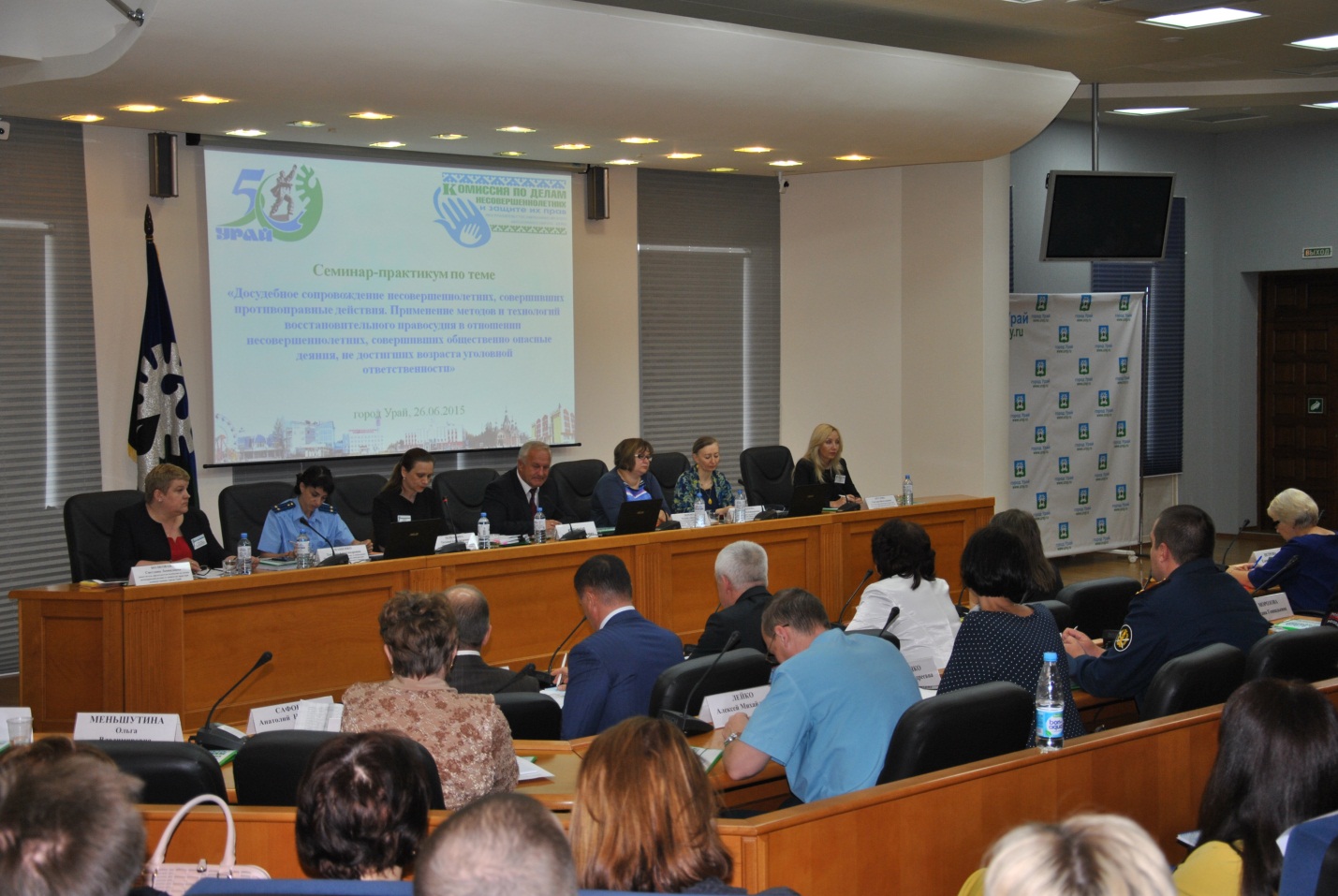 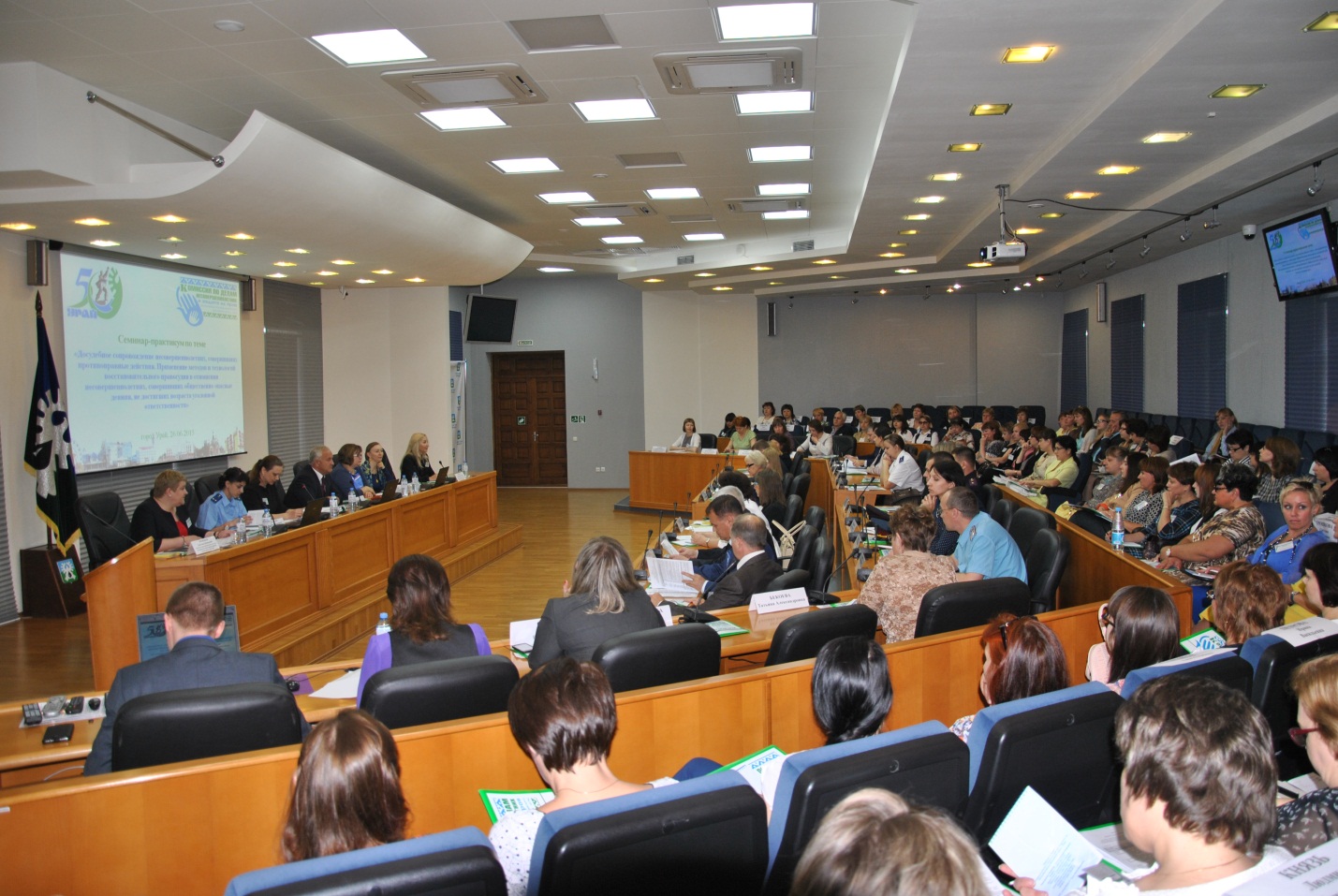 СОСТАВИТЕЛЬ:Черкашина Т.А. - заместитель председателя комиссии по делам несовершеннолетних и защите их прав при Правительстве 
Ханты-Мансийского автономного округа – Югры, начальник отдела по обеспечению деятельности комиссии по делам несовершеннолетних и защите их прав при Правительстве автономного округа 
Управления – аппарата Уполномоченного по правам человека в автономном округе Аппарата Губернатора Ханты-Мансийского автономного округа – Югры.Аппарат Губернатора Ханты-Мансийского автономного округа – Югры, 2015Комиссия по делам несовершеннолетних и защите их прав при Правительстве Ханты-Мансийского автономного округа – Югры, 2015ООО «Печатный мир г. Ханты-Мансийск, 2015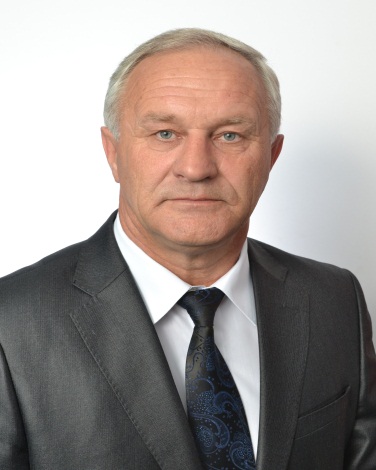 КУЛИКОВВЯЧЕСЛАВ   ПЕТРОВИЧГлава администрации города Урай 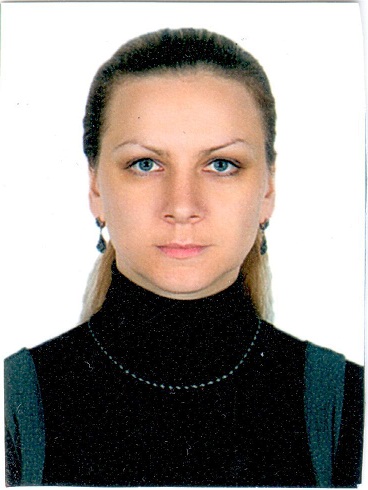 ЧЕРКАШИНАТАТЬЯНА АЛЕКСАНДРОВНАЗаместитель председателя комиссии по делам несовершеннолетних и защите их прав при Правительстве Ханты-Мансийского автономного округа – Югры, начальник отдела по обеспечению деятельности комиссии по делам несовершеннолетних и защите их прав при Правительстве автономного округа Управления – аппарата Уполномоченного по правам человека в автономном округеАппарата Губернатора 
Ханты-Мансийского автономного округа – Югры(CherkashinaTA@admhmao.ru)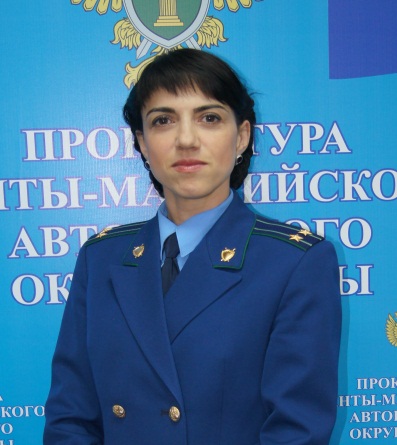 МАЩЕНКОТАТЬЯНААЛЕКСАНДРОВНАСтарший прокурор отдела по надзору за соблюдением законов о несовершеннолетних Прокуратуры Ханты-Мансийского автономного округа – Югры 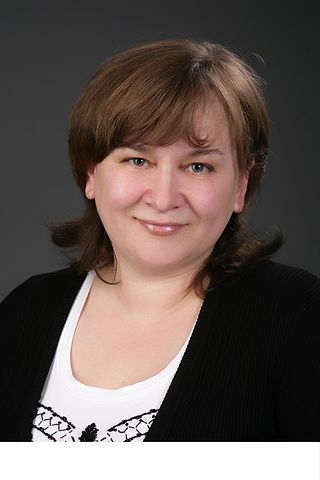 ВАЙСНЕРНАТАЛЬЯ   АНАТОЛЬЕВНАДиректор государственного бюджетного специального учебно-воспитательного учреждения для обучающихся с девиантным (общественно опасным) поведением города Москвы профессиональной образовательной школы «Шанс» Департамента социальной защиты населения города Москвы (detu.vaisner@mail.ru)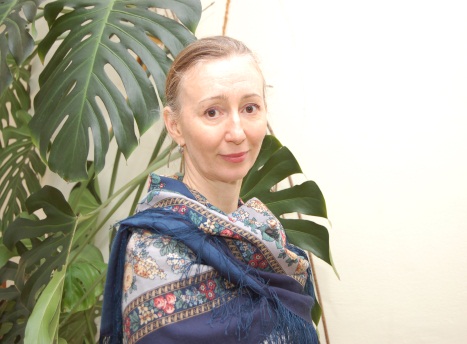 ПУТИНЦЕВАНАТАЛЬЯВЛАДИМИРОВНАСоциальный педагог, руководитель службы примирения государственного бюджетного образовательного учреждения «Центр 
психолого-педагогической помощи «Юго-Запад» Департамента образования города Москвы(nat-putinceva@yandex.ru)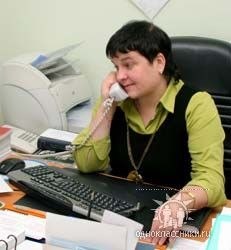 БОЛКОВАЯСВЕТЛАНАЛЕОНИДОВНАЗаместитель председателя комиссии по делам несовершеннолетних и защите их прав при администрации города Урай, начальник отдела по делам несовершеннолетних и защите их прав администрации города Урай (kpdn@uray.ru)Восстановительное 
правосудиеОфициальное 
правосудие•деятельная ответственность правонарушителя, состоящая в принятии обязательств по заглаживанию вреда,  причиненного жертве• исцеление жертв — освобождение жертвы от тяжести последствий преступления• активность непосредственных участников криминальной  ситуации в принятии решения по поводу преступления• интеграция правонарушителя в общество• публичность права, трактуемая как ответственность преступника перед государством, а не перед жертвой• неотвратимость наказания• государственная монополизация принятия решений по поводу реагирования на преступление• изоляция преступника от общества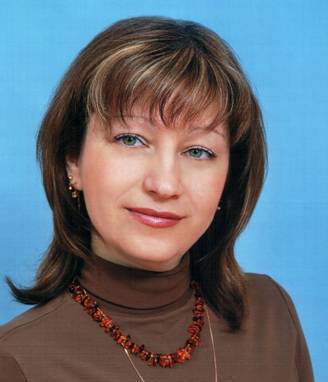 КУРКИНАОЛЬГА   ВИКТОРОВНАСпециалист по социальной работе с молодежью отдела психолого-педагогической и социальной помощи муниципального бюджетного учреждения «Центр молодежных инициатив», 
город Нефтеюганск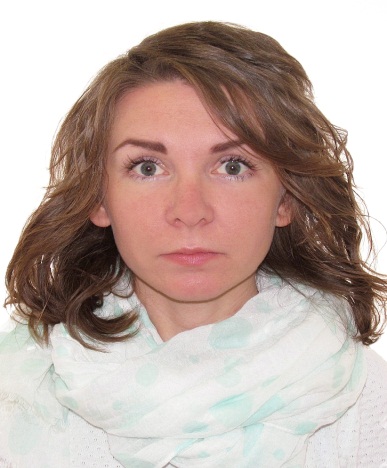 ПЬЯНКОВАНАТАЛЬЯ   НИКОЛАЕВНАГлавный специалист отдела по обеспечению деятельности комиссии по делам несовершеннолетних и защите их прав департамента социальной политики Аппарата Правительства Пермского краяПоказатели2010 г.2011 г.2012 г.2013 г.2014 г.Количество несовершеннолетних, совершивших преступления (чел.)21952093184619641739Количество ранее судимых несовершеннолетних (чел.)358274256209140доля ранее судимых в общем количестве несовершеннолетних,  совершивших преступления (чел.)16%13%13%11%8%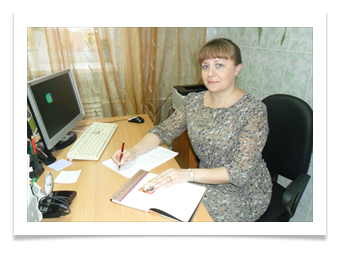 ЗАРУБИНАНАТАЛЬЯ   АЛЕКСАНДРОВНАЗаведующая организационно-методическим отделением казенного учреждения 
Ханты-Мансийского автономного округа – Югры «Социально-реабилитационный центр для несовершеннолетних «Зина»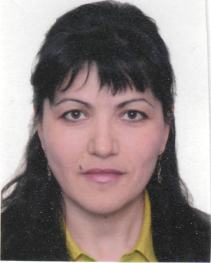 НАЗМУТДИНОВАЛИАРИДА   ХАМИТОВНАПедагог-психолог, руководитель Школьной службы примирения муниципального бюджетного образовательного учреждения «Средняя общеобразовательная школа № 4», город Урай№ п/пКритерийСлужба примирения1Ситуации, участниками которой являются субъекты образовательного процесса ОУ, в котором работает школьная служба примирения.ШСП2Ситуации, участниками которых являются дети, семьи, находящиеся в социально опасном положении, дети, находящиеся в приюте, являющиеся воспитанниками семейно-воспитательных групп.Служба примирения центра3Другие ситуации, а также особо сложные случаи из перечисленных ситуацийРСП